Утверждена постановлениемАдминистрации  города Тынды№__________ от __________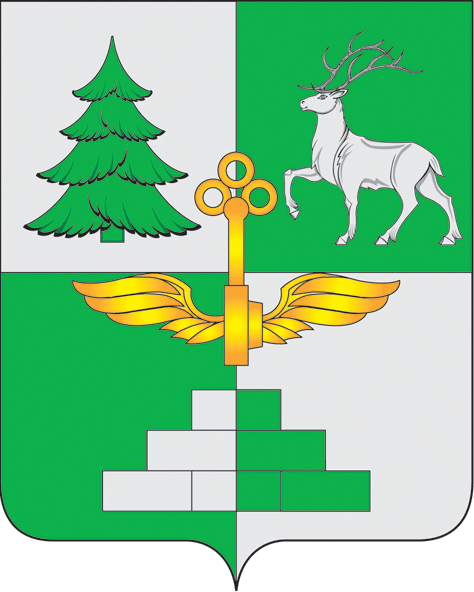 Схема водоснабжения и водоотведения города Тында Амурской области на перспективу до 2029 годаОглавлениеВведение	7Общая характеристика города………………………………………………………...8Глава I. Схема водоснабжения	9Раздел 1. Технико-экономическое состояние централизованных систем водоснабжения города Тында	101.1.	Описание системы и структуры водоснабжения поселения, городского округа и деление территории города на эксплуатационные зоны	101.2. Описание территорий города, не охваченных централизованными системами водоснабжения	111.3. Описание результатов технического обследования централизованных систем водоснабжения	111.4. Описание технологических зон водоснабжения, зон централизованного и нецентрализованного водоснабжения (территорий, на которых водоснабжение осуществляется с использованием централизованных и нецентрализованных систем горячего водоснабжения, систем холодного водоснабжения соответственно) и перечень централизованных систем водоснабжения	131.5. Описание существующих технических и технологических решений по предотвращению замерзания воды применительно к территории распространения вечномерзлых грунтов	141.6. Перечень лиц, владеющих на праве собственности или другом законном основании объектами централизованной системы водоснабжения, с указанием принадлежащих этим лицам таких объектов	14Раздел 2. Направления развития централизованных систем водоснабжения	142.1.	Основные направления, принципы, задачи и целевые показатели развития централизованных систем водоснабжения	142.2.	Различные сценарии развития централизованных систем водоснабжения в зависимости от различных сценариев развития города	15Раздел 3. Баланс водоснабжения и потребления горячей, питьевой, технической воды	153.1.	Общий баланс подачи и реализации воды, включая анализ и оценку структурных составляющих потерь горячей, питьевой, технической воды при ее производстве и транспортировке (годовой и в сутки максимального водопотребления)	153.2.	Территориальный баланс подачи горячей, питьевой, технической воды по технологическим зонам водоснабжения	163.3.	Структурный баланс реализации горячей, питьевой, технической воды по группам абонентов с разбивкой на хозяйственно-питьевые нужды населения, производственные нужды юридических лиц и другие нужды города (пожаротушение, полив и др.)	183.4.	Описание территориальной структуры потребления горячей, питьевой, технической воды, которую следует определять по отчетам организаций, осуществляющих водоснабжение, с разбивкой по технологическим зонам	193.5.	Сведения о фактическом потреблении населением горячей, питьевой, технической воды исходя из статистических и расчетных данных и сведений о действующих нормативах потребления коммунальных услуг	193.6.	Сведения о фактическом и ожидаемом потреблении горячей, питьевой, технической воды (годовое, среднесуточное, максимальное суточное)	193.7.	Описание централизованной системы горячего водоснабжения с использованием закрытых систем горячего водоснабжения, отражающее технологические особенности указанной системы	203.8.	Описание существующей системы коммерческого учета горячей, питьевой, технической воды и планов по установке приборов учета	203.9.	Анализ резервов и дефицитов производственных мощностей системы водоснабжения города	233.10.	Прогнозные балансы потребления горячей, питьевой, технической воды на срок не менее 10 лет с учетом различных сценариев развития города	233.11.	Сведения о фактических и планируемых потерях горячей, питьевой, технической воды при ее транспортировке (годовые, среднесуточные значения)	273.12.	Наименование организации, которая наделена статусом гарантирующей организации	27Раздел 4. Предложения по строительству, реконструкции и модернизации объектов систем водоснабжения	274.1.	Перечень основных мероприятий по реализации схем водоснабжения с разбивкой по годам	284.2.	Технические обоснования основных мероприятий по реализации схем водоснабжения, в том числе гидрогеологические характеристики потенциальных источников водоснабжения, санитарные характеристики источников водоснабжения, а также возможное изменение указанных характеристик в результате реализации мероприятий, предусмотренных схемами водоснабжения и водоотведения	294.3.	Сведения о вновь строящихся, реконструируемых и предлагаемых к выводу из эксплуатации объектах системы водоснабжения	294.4.	Сведения о развитии систем диспетчеризации, телемеханизации и систем управления режимами водоснабжения на объектах организаций, осуществляющих водоснабжение	294.5.	Сведения об оснащенности зданий, строений, сооружений приборами учета воды и их применении при осуществлении расчетов за потребленную воду	304.6.	Описание вариантов маршрутов прохождения трубопроводов (трасс) по территории городского округа	324.7.	Рекомендации о месте размещения насосных станций, резервуаров, водонапорных башен	334.8.	Границы планируемых зон размещения объектов централизованных систем горячего водоснабжения, холодного водоснабжения	334.9.	Карты (схемы) существующего и планируемого размещения объектов централизованных систем горячего водоснабжения, холодного водоснабжения	33Раздел 5. Экологические аспекты мероприятий по строительству и реконструкции объектов централизованной системы водоснабжения	335.1. На водный бассейн предлагаемых к строительству и реконструкции объектов централизованных систем водоснабжения при сбросе (утилизации)промывных вод	335.2.  На окружающую среду при реализации мероприятий по снабжению и хранению химических реагентов, используемых в водоподготовке (хлор и др.)	37Раздел 6. Оценка Капитальных вложений в новое строительство реконструкцию и модернизацию объектов централизованных систем водоснабжения	376.1.  Оценка капитальных вложений в новое строительство и реконструкцию объектов централизованных систем водоснабжения	37Раздел 7. Плановые значения показателей развития централизованной системы водоснабжения	38Раздел 8. Перечень выявленных бесхозяйных объектов централизованных систем водоснабжения (в случае их выявления) и перечень организаций, уполномоченных на их эксплуатацию	39Глава II. Схема водоотведения	43Раздел 1. Существующее положение в сфере водоотведения города	441.1. Описание структуры системы сбора, очистки и отведения сточных вод городского округа и территориально-институционального деления города на зоны действий предприятий, организующих водоотведение города (эксплуатационные зоны)……………	441.2. Описание результатов технического обследования централизованной системы водоотведения	451.3. Описание технической возможности утилизации осадков сточных вод на очистных сооружениях существующей централизованной системы водоотведения	 461.4. Описание состояния и функционирования канализационных коллекторов и сетей, сооружений на них, включая оценку их износа и определение возможности обеспечения отвода и очистки сточных вод на существующих объектах централизованной системы водоотведения	461.5.	Описание технологических зон водоотведения, зон централизованного и нецентрализованного водоотведения (территорий, на которых водоотведение осуществляется с использованием централизованных и нецентрализованных систем водоотведения) и перечень централизованных систем водоотведения	471.6.	Оценка безопасности и надежности объектов централизованной системы водоотведения и их управляемости	471.7.	Оценка воздействия сбросов сточных вод через централизованную систему водоотведения на окружающую среду	491.8.	Описание территорий городского округа, не охваченных централизованной системой водоотведения	491.9.	Описание существующих технических и технологических проблем системы водоотведения городского округа	49Раздел 2. Балансы сточных вод в системе водоотведения	502.1.	Баланс поступления сточных вод в централизованную систему водоотведения и отведения стоков по технологическим зонам водоотведения	502.2.	Сведения об оснащенности зданий, строений, сооружений приборами учета принимаемых сточных вод и их применении при осуществлении коммерческих расчетов	502.3.	Результаты ретроспективного анализа за последние 10 лет балансов поступления сточных вод в централизованную систему водоотведения по технологическим зонам водоотведения с выделением зон дефицитов и резервов производственных мощностей	51Раздел 3. Прогноз объема сточных вод	523.1.	Сведения о фактическом и ожидаемом поступлении сточных вод в централизованную систему водоотведения	523.2.	Описание структуры централизованной системы водоотведения	523.3.	Расчет требуемой мощности очистных сооружений исходя из данных о расчетном расходе сточных вод, дефицита (резерва) мощностей по технологическим зонам сооружений водоотведения с разбивкой по годам	523.4.	Анализ резервов производственных мощностей очистных сооружений системы водоотведения и возможности расширения зоны их действия	53Раздел 4. Предложения по строительству, реконструкции и модернизации централизованных систем водоотведения	534.1.	Основные направления, принципы, задачи и целевые показатели развития централизованной системы водоотведения	534.2.	Перечень основных мероприятий по реализации схем водоотведения с разбивкой по годам	544.3.	Технические обоснования основных мероприятий по реализации схем водоотведения	554.4.	Сведения о вновь строящихся, реконструируемых и предлагаемых к выводу из эксплуатации объектах централизованной системы водоотведения	554.5.	Сведения о развитии систем диспетчеризации, телемеханизации и об автоматизированных системах управления режимами водоотведения на объектах организаций, осуществляющих водоотведение	554.6.	Описание вариантов маршрутов прохождения трубопроводов (трасс) по территории городского округа, расположения намечаемых площадок под строительство сооружений водоотведения	564.7.	Границы и характеристики охранных зон сетей и сооружений централизованной системы водоотведения	564.8.	Границы планируемых зон размещения объектов централизованной системы водоотведения	56Раздел 5. Экологические аспекты мероприятий по строительству и реконструкции объектов централизованной системы водоотведения	565.1.	Сведения о мерах по предотвращению вредного воздействия на водный бассейн предлагаемых к новому строительству и реконструкции объектов водоотведения	585.2.	Сведения о применении методов, безопасных для окружающей среды, при утилизации осадков сточных вод	58Раздел 6. Оценка капитальных вложений в новое строительство, реконструкцию и модернизацию объектов централизованных систем водоотведения	63Раздел 7. Плановые значения показателей развития централизованной системы водоотведения	64Раздел 8. Перечень выявленных бесхозяйных объектов централизованной системы водоотведения	65ВведениеСхема водоснабжения и водоотведения города Тынды Амурской области разработана в целях определения долгосрочной перспективы развития системы водоснабжения и водоотведения поселения, обеспечения надежного водоснабжения и водоотведения наиболее экономичным способом при минимальном воздействии на окружающую среду, а также экономического стимулирования развития систем водоснабжения и водоотведения и внедрения энергосберегающих технологий.Схема водоснабжения и водоотведения разработана с учетом требований постановления Правительства РФ от 05.09.2013 N 782 "О схемах водоснабжения и водоотведения" (вместе с "Правилами разработки и утверждения схем водоснабжения и водоотведения", "Требованиями к содержанию схем водоснабжения и водоотведения"), Водного кодекса Российской Федерации (Собрание законодательства Российской Федерации, 2006, N 23, ст. 2381; № 50, ст. 5279; 2007, № 26, ст. 3075; 2008, № 29, ст. 3418; № 30, ст. 3616; 2009, № 30, ст. 3735; № 52, ст. 6441; 2011, № 1, ст. 32), Федерального закона от 07.12.2011 № 416-ФЗ «О водоснабжении и водоотведении» (ст. 37-41), положений СНиП 2.04.02-84* «Водоснабжение. Наружные сети и сооружения» (Официальное издание, М.: ФГУП ЦПП, 2004. Дата редакции: 01.01.2004), территориальных строительных нормативов.	Схема водоснабжения и водоотведения предусматривает обеспечение услугами водоснабжения и водоотведения земельных участков, отведенных под перспективное строительство жилья, повышение качества предоставления коммунальных услуг, стабилизацию и снижение удельных затрат в структуре тарифов и ставок оплаты для населения, создание условий, необходимых для привлечения организаций различных организационно-правовых форм к управлению объектами коммунальной инфраструктуры, а также инвестиционных средств внебюджетных источников для модернизации объектов ВКХ, улучшения экологической обстановки. Схема водоснабжения и водоотведения города Тында Амурской области разработана на основании заказа и технического задания на проектирование, выданных Администрацией города Тында Амурской областиОбщая характеристика городаГород Тында расположен на севере Амурской области в долине Тынды и Геткана (бассейн Зеи), на высоте более 500 метров над уровнем моря. Административный центр Тындинского района, город областного подчинения. Расстояние до областного центра – 881 км.  Расстояние от Тынды до Москвы на железнодорожном транспорте около 6,7 тыс. км, по воздуху — около 5,1 тыс. км. Площадь города – 132,12 кв. км. Тында - самый северный молодой город Амурской области. Численность постоянного населения согласно предварительной информации по переписи населения в 2019 году составила 33177 человека. Город является крупным транспортным узлом на северо-западе Амурской области, на котором пересекаются линии Тайшет - Ургал и Бамовская - Беркакит.Рис.1 Современная карта города Тында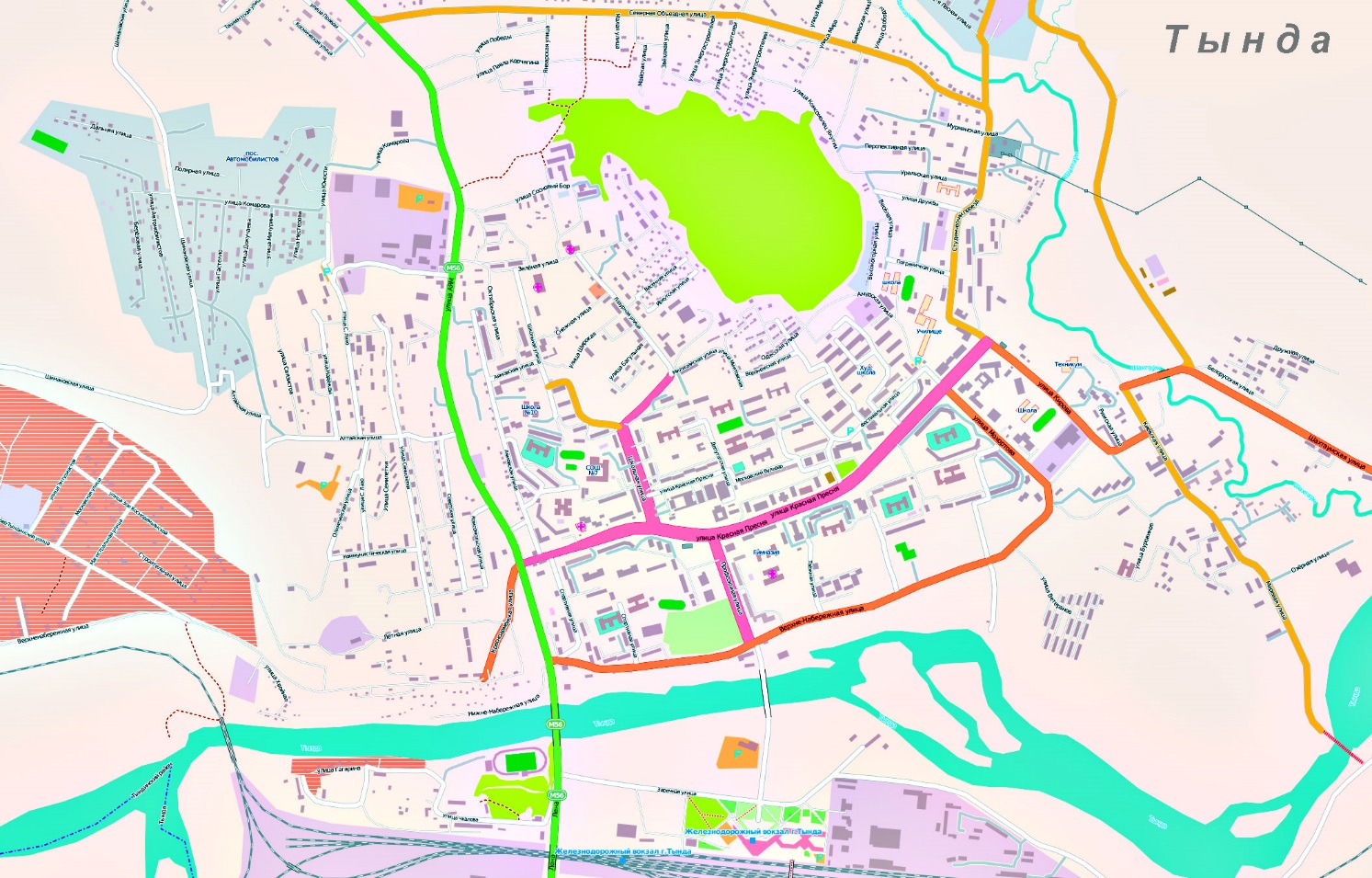 Глава IСхема водоснабжения.Раздел 1. Технико-экономическое состояние централизованных систем водоснабжения города ТындаОписание системы и структуры водоснабжения поселения, городского округа и деление территории города на эксплуатационные зоны Водоснабжение города Тында осуществляется по системе централизованного водоснабжения. Источником хозяйственно-питьевого водоснабжения являются преимущественно подземные воды. В качестве основных подземных источников водоснабжения используются артезианские источники, расположенные возле населенных пунктов.Организацией, осуществляющей холодное водоснабжение в г.Тында является АО «Коммунальные системы БАМа».На обслуживание у предприятия находятся сети водоснабжения общей протяженностью в городе Тынде 111,4 км, в т.ч. в собственности предприятия АО «Коммунальные системы БАМа»- 50,642 км (на основании договора купли-продажи от 16.04.2019 г.); на основании Постановления Администрации города Тынды №1774 от 19.08.2019 г. - 5,957 км; бесхозяйные сети водоснабжения - 54,8 км. На предприятии работают более 1000 человек.Водоснабжение города осуществляется с месторождений Новый, Верхний-Средний и Нижний Шахтаум. В целом на эксплуатируемых участках установлены 21 эксплуатационная скважина на воду.В городе существует несколько управляющих компаний, осуществляющих техническое обслуживание и эксплуатацию коммунальных систем, в том числе сетей водоснабжения, это: ООО «УК «Наш Дом»; ООО «СеверЭнергоСервис»; ООО «Монолит»; ООО «УК «Импульс»; ООО «УК «Эко Сервис»; ООО «УК «Октябрь»; ООО «УК «Экспресс-Сервис»; МУП «Тында», ООО «УК «Диалог», ООО «Таежник». 1.2. Описание территорий города, не охваченных централизованными системами водоснабженияОписания территорий города Тында, не охваченных централизованными системами водоснабжения отсутствуют.1.3. Описание результатов технического обследования централизованных систем водоснабженияДля обеспечения города Тынды водой имеется   21 скважина, 3 водозабора с нагорными резервуарами, 21 скважина, сети водоснабжения протяженностью всего 111,4 км в т.ч. водоводы Ду250-400 мм - 25,0 км, уличные сети Ду200-50 мм - 82,3 км, внутриквартальные внутри дворовые сети - 4,1 км.Водоснабжение города Тында для хозяйственно-питьевых и производственных нужд осуществляется групповыми водозаборами: - «Нижний Шахтаум» (скважины №№ 1, 2, 3); - «Верхний-Средний Шахтаум (скважины №№ 4, 5, 6, 7, 8, 9, 10); - «Новый Шахтаум» (скважины №№ 1а, 2а, 1п, 2п, 3п, 4п, 4а, 5п, 6, 7, 8).Таблица 1.1.1.Список объектов водоснабжения, находящихся в собственности АО «Коммунальные системы БАМа» представлен в Таблице 1.1.2 настоящей схемы. Таблица 1.1.2.1.4. Описание технологических зон водоснабжения, зон централизованного и нецентрализованного водоснабжения (территорий, на которых водоснабжение осуществляется с использованием централизованных и нецентрализованных систем горячего водоснабжения, систем холодного водоснабжения соответственно) и перечень централизованных систем водоснабженияНа территории города можно выделить три технологические зоны на которых централизованное водоснабжение осуществляется от разных водозаборов, это групповые водозаборы: «Средний-Верхний Шахтаум»; «Нижний Шахтаум»; «Новый Шахтаум». 1.5. Описание существующих технических и технологических решений по предотвращению замерзания воды применительно к территории распространения вечномерзлых грунтов	Территория города Тында находится вне зоны распространения вечномерзлых грунтов.1.6. Перечень лиц, владеющих на праве собственности или другом законном основании объектами централизованной системы водоснабжения, с указанием принадлежащих этим лицам таких объектовПраво владения  на объекты централизованного водоснабжения г.Тынды принадлежат АО «Коммунальные системы БАМа» (Таблица 1.1.2.) и Администрации города Тынды.Раздел 2. Направления развития централизованных систем водоснабженияОсновные направления, принципы, задачи и целевые показатели развития централизованных систем водоснабжения Для повышения качества жизни населения, улучшения санитарно-гигиенических условий проживания, создания условий устойчивого развития городских территорий необходимо обеспечение всего населения города централизованным водоснабжением и водой питьевого качества. Генеральным планом предусматривается обеспечение новой жилой застройки всем комплексом инженерного оборудования, а также развитие инженерной инфраструктуры в неблагоустроенных районах.Основные задачи развития и функционирования водоснабжения в городе Тынде включают:Обеспечение населения качественной питьевой водой, в том числе развитие существующих водозаборов; Организация зон санитарной охраны водоисточников;Организация очистки питьевой воды перед подачей в сети;Использование утверждённых запасов подземных вод;Поэтапная замена физически и морально устаревшего насосного оборудования.Различные сценарии развития централизованных систем водоснабжения в зависимости от различных сценариев развития городаВодоснабжение города Тында осуществляется из подземных источников по системе централизованного водоснабжения. В качестве основных подземных источников водоснабжения используются артезианские источники, расположенные возле населенных пунктов. Запасы воды в Тындинском районе из подземных источников позволяют покрыть потребные расчетные расходы, в том числе на долгосрочную перспективу. К 2025 году население города Тында должно быть обеспечено питьевой водой нормативного качества, соответствующего ГОСТ 2874-82 "Вода питьевая" и требованиям СаНПиН 2.1.4.544-96.Для реализации этой цели необходимо выполнение следующего комплекса мероприятий:замена ветхих водопроводных сетей по мере износа объектов; реконструкция имеющихся скважин;Необходимы мероприятия по строительству водоочистных сооружений и первым этапом должны стать работы по строительству установок по обеззараживанию воды перед ее подачей в сеть.Раздел 3. Баланс водоснабжения и потребления горячей, питьевой, технической водыОбщий баланс подачи и реализации воды, включая анализ и оценку структурных составляющих потерь горячей, питьевой, технической воды при ее производстве и транспортировке (годовой и в сутки максимального водопотребления)Таблица 3.1.1.Таблица 3.1.2.Территориальный баланс подачи горячей, питьевой, технической воды по технологическим зонам водоснабженияВ сводном виде изменения использования территорий в течение расчетного срока отражены в балансе территорий, составленного путем обмера опорного плана и чертежа проектного решения. Представленный баланс дает общее представление об изменении использования городских земель в результате проектных предложений генерального плана в период расчетного срока.Таблица 3.2.1.Таблица 3.2.2. Характеристика существующих артезианских скважинСтруктурный баланс реализации горячей, питьевой, технической воды по группам абонентов с разбивкой на хозяйственно-питьевые нужды населения, производственные нужды юридических лиц и другие нужды города (пожаротушение, полив и др.) Таблица 3.3.1.Описание территориальной структуры потребления горячей, питьевой, технической воды, которую следует определять по отчетам организаций, осуществляющих водоснабжение, с разбивкой по технологическим зонам Отчеты организаций, осуществляющих водоснабжение с описанием территориальной структуры потребления горячей, питьевой, технической воды отсутствуют, иные сведения, в том числе о потреблении воды приведены в Главе «Схема водоснабжения» в подразделе 3.3, 3.5 настоящей схемы. Сведения о фактическом потреблении населением горячей, питьевой, технической воды исходя из статистических и расчетных данных и сведений о действующих нормативах потребления коммунальных услугТаблица 3.5.1.Сведения о фактическом и ожидаемом потреблении горячей, питьевой, технической воды (годовое, среднесуточное, максимальное суточное)Таблица 3.6.1.Описание централизованной системы горячего водоснабжения с использованием закрытых систем горячего водоснабжения, отражающее технологические особенности указанной системыНа данный момент информация о системе централизованного горячего водоснабжения с использованием закрытых систем отсутствует. Описание существующей системы коммерческого учета горячей, питьевой, технической воды и планов по установке приборов учетаПо данным на 01.01.2020 год, жилые многоквартирные дома и индивидуальная жилая застройка в городе Тында частично оборудованы индивидуальными приборами учета питьевой и горячей воды. В основном преобладает центральная часть города по улицам: Красная Пресня, Кирова, Зеленая, Спортивная, Профсоюзная, Амурская, Фестивальная и др. Более подробное описание системы коммерческого учета потребления питьевой и горячей воды с указанием количества квартир представлен в таблице 3.8.1. данной схемы.   Таблица 3.8.1.Анализ резервов и дефицитов производственных мощностей системы водоснабжения города В качестве основных подземных источников водоснабжения используются артезианские источники, расположенные возле населенных пунктов. Запасы воды в городе Тынде из подземных источников позволяют покрыть потребные расчетные расходы, в том числе на долгосрочную перспективу. Источники водоснабжения имеются во всех населенных пунктах Тындинского района, в каждом населенном пункте расположено от одной до девяти скважин. Качество воды в большинстве скважин удовлетворительное. Мощность существующих скважин в населенных пунктах удовлетворяют потребности населения. Для подачи воды в районе используется 46 насосных станций. Водопроводные сети имеются в 18 населенных пунктах Тындинского района.Прогнозные балансы потребления горячей, питьевой, технической воды на срок не менее 10 лет с учетом различных сценариев развития городаИсходя из анализа перспективного многоэтажного жилищного строительства в городе Тында, следует, что в городе в настоящее время имеется восемь перспективных площадок, предназначенных, согласно проектам детальных планировок, под строительство многоэтажных жилых домов, по которым начаты строительные работы, но по тем или иным причинам строительство остановлено. Жилищный фонд составляет 23370 кв.м. Что при норме жилой обеспеченности 18 кв.м. на человека, позволит разместить около 1300 человек, или около 400 квартир.Согласно проектам детальных планировок, в городе также имеется очень много площадок, предназначенных под застройку многоэтажными жилыми домами, строительство которых связано со сносом временного жилищного фонда: 2-3 микрорайоны -  два девятиэтажных жилых дома, 5 микрорайон - один девятиэтажный жилой дом, 6 микрорайон, -	три девятиэтажных жилых дома, микрорайон МЖК «Мостострой-10» - двадцать три многоэтажных жилых дома и малоэтажная высокоплотная застройка, микрорайон ЛПХ «Беленький» - пять девятиэтажных жилых домов, микрорайон 7 – перспективное строительство.Итого в городе в настоящее время имеется 34 земельных участка предназначенных, согласно проектам детальных планировок, под многоэтажное жилищное строительство. Предполагаемый жилищный фонд составляет - 130000 кв.м. Что при норме жилой обеспеченности позволит разместить около 7200 человек, или построить около 2000 квартир. Площадки характеризуются отсутствием проектно-сметной документации, отсутствием инженерно-геологических изысканий, наличием жилищного фонда, попадающего под снос в случае строительства.Генпланом города Тынды в северном районе (участок находится на северном складе центральной сопки вдоль ул. Северная объездная от ул. Перспективная до АЯМа), предусмотрено малоэтажное жилищное строительство 1-2 этажей (возможно коттеджного типа с приусадебным участком) на земельном участке площадью около 40га. Это позволит разместить около 300 коттеджей в 1-2 этажном исполнении с приусадебным участком до 10 соток. Предполагаемый жилищный фонд составит около 90 тыс.кв.м. Строительство коттеджей частично связано со сносом временного жилищного фонда и развитием инженерной инфраструктуры.Перспективный участок для строительства, находящийся за р. Шахтаум (Шахтаумский район) площадью 30га, также может использоваться для застройки домов коттеджного типа. На этом участке можно разместить около 200 коттеджей в 1-2 этажном исполнении с приусадебным участком около 10 соток. Предполагаемый жилищный фонд составит 50 тыс.кв.м. Строительство коттеджного комплекса не связано со сносом жилищного фонда, но при строительстве потребуется выполнить комплекс работ по подготовке планировочной документации, вертикальной планировке, инженерно-геологическим изысканиям, инженерно-техническому обеспечению и т.д.В настоящее время разрабатывается проект детальной планировки на 300 коттеджей в 1-2 этажном исполнении с приусадебными участками в районе пос. «Северный», частично выполнена вертикальная планировка. Для начала строительства необходимо провести геологические исследования и разработать проектно-сметную документацию на строительство коттеджей и инженерные коммуникации. Ориентировочный жилищный фонд составит около 33,0 тыс.кв.м. Строительство частично связано со сносом временного жилищного фонда.Таким образом, для строительства малоэтажного комплекса коттеджного строительства в г. Тында, согласно генплана, имеются две перспективные площадки общей площадью около 70га, позволяющие разместить около 500 коттеджей с приусадебными участками. Предполагаемый жилищный фонд около 140 тыс.кв.м.В городе Тында также имеются перспективные площадки для индивидуального жилищного строительства:-	МКР «Беленький» (территория бывшего военного госпиталя) - разработан эскиз размещения индивидуальных жилых домов по десять соток.  Предполагаемый жилищный фонд составит 1600 кв.м;-	пос.Таёжный ул.Коралловая (территория бывшей войсковой части) – предполагается разместить около 30 индивидуальных жилых домов с приусадебными участками по десять соток. Предполагаемый жилищный фонд составит 4500 кв.м. До начала строительства необходимо решить проблему с инженерным обеспечением. Таким образом, подводя итоги анализа перспективного жилищного строительства в г. Тында, следует отметить, что в городе, согласно генплана и проектам детальных планировок, в наличии имеются 8 площадок, отведённых, для строительства многоэтажных жилых домов с жилым фондом около 23.5 тыс.кв.м. и имеются перспективные, не начатые строительством, площадки для строительства многоэтажных жилых домов с жилым фондом в 130000 кв.м. Кроме этого, генпланом предусмотрено строительство перспективного мкр.7.Исходя из вышеизложенного, следует, что в городе имеются реальные перспективы для увеличения жилищного строительства.Таблица 3.10.1.Расчетные расходы воды питьевого качества на расчетный срок до 2029г.Таблица 3.10.2Прогнозируемое подключение объектов к централизованной системе водоснабжения в городе Тында на 2021 годСведения о фактических и планируемых потерях горячей, питьевой, технической воды при ее транспортировке (годовые, среднесуточные значения)Таблица 3.8.1.Наименование организации, которая наделена статусом гарантирующей организацииСтатусом гарантирующей организации в сфере централизованного водоснабжения постановлением Администрации города Тынды от 27.12.2016 года №3406 наделено предприятие АО «Коммунальные системы БАМа». Раздел 4. Предложения по строительству, реконструкции и модернизации объектов систем водоснабженияПеречень основных мероприятий по реализации схем водоснабжения с разбивкой по годам Таблица 4.1.1.	Технические обоснования основных мероприятий по реализации схем водоснабжения, в том числе гидрогеологические характеристики потенциальных источников водоснабжения, санитарные характеристики источников водоснабжения, а также возможное изменение указанных характеристик в результате реализации мероприятий, предусмотренных схемами водоснабжения и водоотведенияВ качестве основных подземных источников водоснабжения используются артезианские источники, расположенные возле населенных пунктов. Запасы воды в городе Тында из подземных источников позволяют покрыть потребные расчетные расходы, в том числе на долгосрочную перспективу, что говорит об обоснованности использования существующих водозаборов, и подключению новых сетей водоснабжения. Качество питьевой воды соответствует нормам СанПиН 2.1.4.1074-01 «Питьевая вода». Вода из подземных источников добывается из артезианских скважин Шахтаумского месторождения. Скважины каптируют водоносную зону трещиноватости позднеюрских и раннемеловых интрузивных пород кислого и среднего состава γδ (J3 -K1). Водовмещающие породы представлены трещиноватыми гранитами, гранодиоритами, гранитпорфирами, диоритами. Вскрытая мощность водоносного горизонта составляет 146,5 м. Сведения о вновь строящихся, реконструируемых и предлагаемых к выводу из эксплуатации объектах системы водоснабженияСтроительство водовода от водозабора «Средний Шахтаум» до нагорных резервуаров г. Тынды. Данный проект направлен на бесперебойное водоснабжение всего города. Проектная мощность 23,94 тыс. м3 в сутки. В результате реализации проекта будет решена проблема больших утечек из-за обветшания водовода. Решить вопрос трудоустройства 30 человек. Стоимость проекта составляет 320,0 млн. рублей. Финансирование из средств федерального бюджета составит 224,0 млн.рублей, областного 96,0 млн. рублей.Также важнейшими проблемами в сфере водоснабжения являются большие утечки воды в связи с высоким износом сетей водоснабжения. Мероприятия схемы по реконструкции объектов водоснабжения направлены на бесперебойное водоснабжение потребителей и позволит повысить надежность коммунальных систем. Сведения о предлагаемых к выводу из эксплуатации объектов водоснабжения в настоящий момент отсутствует. Сведения о развитии систем диспетчеризации, телемеханизации и систем управления режимами водоснабжения на объектах организаций, осуществляющих водоснабжение Сведения о развитии систем диспетчеризации, телемеханизации и систем управления режимами водоснабжения на объектах организаций отсутствуют. Сведения об оснащенности зданий, строений, сооружений приборами учета воды и их применении при осуществлении расчетов за потребленную водуСведения об установленных приборах учета в жилых зданиях, строениях и сооружениях представлены в таблице 4.5.1.Таблица 4.5.1.Описание вариантов маршрутов прохождения трубопроводов (трасс) по территории городского округа На перспективу сохраняются существующие маршруты прохождения трубопроводов по территории города Тында. Новые трубопроводы прокладываются вдоль проезжих частей автомобильных дорог, для оперативного доступа, в случае возникновения аварийных ситуаций. Точная трассировка сетей будет проводиться на стадии разработки проектов планировки участков застройки с учетом вертикальной планировки территории и гидравлических режимов сети.Рекомендации о месте размещения насосных станций, резервуаров, водонапорных башенСхема расположения насосных станций, резервуаров, водонапорных башен централизованных систем водоснабжения представлена в графической части данной схемы. Границы планируемых зон размещения объектов централизованных систем горячего водоснабжения, холодного водоснабженияСхема расположения планируемых и существующих зон объектов централизованных систем водоснабжения представлена в графической части данной схемы. Карты (схемы) существующего и планируемого размещения объектов централизованных систем горячего водоснабжения, холодного водоснабженияСхема расположения планируемых и существующих систем водоснабжения представлена в графической части данной схемы водоснабжения и водоотведения. Раздел 5. Экологические аспекты мероприятий по строительству и реконструкции объектов централизованной системы водоснабжения5.1. На водный бассейн предлагаемых к строительству и реконструкции объектов централизованных систем водоснабжения при сбросе (утилизации) промывных водОдним из важных факторов охраны здоровья населения является доброкачественная питьевая вода. Качество воды, подаваемой системой водоснабжения, должно соответствовать СанПиН 2.1.4.1074-01 «Питьевая вода. Гигиенические требования к качеству воды централизованных систем питьевого водоснабжения. Контроль качества».Питьевая вода должна быть безопасна в эпидемическом и радиационном отношении, безвредна по химическому составу и иметь благоприятные органолептические свойства. В соответствии с Федеральным законом «О санитарно-эпидемиологическом благополучии населения» за качеством питьевой воды должен осуществляться государственный санитарно-эпидемиологический надзор и производственный контроль. Помимо санитарно-защитных зон на территорию муниципального образования градостроительные ограничения на использование территории накладывает наличие водоохранных зон. Водоохранные зоны (ВЗ) и прибрежные защитные полосы (ПЗП) водных объектов устанавливаются в соответствие со статьей 65 Водного кодекса, вступившего в силу с 01 января 2007 года. Разработанных и утвержденных проектов водоохранных зон водных объектов в настоящее время нет, поэтому для отображения водоохранных зон и прибрежных защитных полос на схемах был использован нормативно-правовой подход, который предполагает установление размеров водоохранных зон и прибрежных защитных полос в зависимости от длины рек и площади озер на основе утвержденных федеральных нормативов без учета региональной специфики. В дальнейшем необходимо уточнить выделенные границы на местности и разработать проект водоохранных зон и прибрежных защитных полос с учетом гидрологических, морфологических и ландшафтных особенностей региона. Ширина прибрежной защитной полосы устанавливается в размере 50 метров.  В границах водоохранных зон запрещается: - использование сточных вод для удобрения почв;- размещение кладбищ, скотомогильников, мест захоронения отходов производства и потребления, радиоактивных, химических, взрывчатых, токсичных, отравляющих и ядовитых веществ; - осуществление авиационных мер по борьбе с вредителями и болезнями растений; - движение и стоянка транспортных средств (кроме специальных транспортных средств), за исключением их движения по дорогам и стоянки на дорогах и в специально оборудованных местах, имеющих твердое покрытие. В границах водоохранных зон допускается проектирование, размещение, строительство, реконструкция, ввод в эксплуатацию, эксплуатация хозяйственных и иных объектов при условии оборудования таких объектов сооружениями, обеспечивающими охрану водных объектов от загрязнения, засорения и истощения вод в соответствии с водным законодательством и законодательством в области охраны окружающей среды. В границах прибрежных защитных полос наряду с установленными выше ограничениями запрещается: - распашка земель; - размещение отвалов размываемых грунтов; - выпас сельскохозяйственных животных и организация для них летних лагерей, ванн. Закрепление на местности границ водоохранных зон и границ прибрежных защитных полос специальными информационными знаками осуществляется в соответствии с земельным законодательством. Соблюдение специального режима на территории водоохранных зон является составной частью комплекса природоохранных мер по улучшению гидрологического, гидрохимического, гидробиологического, санитарного и экологического состояния водных объектов и благоустройству их прибрежных территорий.На водопроводах хозяйственно-питьевого назначения предусматриваются зоны санитарной охраны (ЗСО) в целях обеспечения их санитарно-эпидемиологической надежности. Зона санитарной охраны источника водоснабжения в месте забора воды должна состоять из трех поясов: первого – строгого режима, второго и третьего – режимов ограничения. В каждом из трех поясов, соответственно их назначению, устанавливается специальный режим и определяется комплекс мероприятий, направленных на предупреждение ухудшения качества воды. Граница первого пояса ЗСО водопроводных очистных сооружений принимается на расстоянии от стен запасных и регулирующих емкостей, фильтров и контактных осветлителей не менее 30 м в соответствии с СанПиН 2.1.4.1110-02 "Зоны санитарной охраны источников водоснабжения и водопроводов питьевого назначения".  Первый пояс зоны санитарной охраны скважин для забора воды устанавливается в размере 50 метров, в соответствии с СанПиН 2.1.4.1110-02. Граница второго пояса ЗСО определяется гидродинамическими расчетами, исходя из условий, что микробное загрязнение, поступающее в водоносный пласт за пределами второго пояса, не достигает водозабора. Граница третьего пояса ЗСО, предназначенного для защиты водоносного пласта от химических загрязнений, также определяется гидродинамическими расчетами. Для установления границ второго и третьего пояса ЗСО необходима разработка проекта, определяющего границы поясов на местности и проведение мероприятий, предусмотренных СанПиН 2.1.4.1110-02.  Целью мероприятий на территории ЗСО подземных источников водоснабжения является максимальное снижение микробного и химического загрязнения воды источников водоснабжения, позволяющее при современной технологии обработки обеспечивать получение воды питьевого качества. Мероприятия по первому поясу ЗСО источников водоснабжения включают: - территория должна быть спланирована для отвода поверхностного стока за ее пределы, озеленена, ограждена и обеспечена охраной; - не допускается посадка высокоствольных деревьев, все виды строительства, не имеющие непосредственного отношения к водопроводным сооружениям, проживание людей. Мероприятия по второму и третьему поясам ЗСО включают: - выявление, тампонирование или восстановление всех старых, бездействующих, дефектных или неправильно эксплуатируемых скважин, представляющих опасность в части возможности загрязнения водоносных горизонтов; - бурение новых скважин и новое строительство, связанное с нарушением почвенного покрова, производится при обязательном согласовании с центром государственного санитарно-эпидемиологического надзора; - запрещение размещения складов горюче-смазочных материалов, ядохимикатов и минеральных удобрений, накопителей промышленных стоков, шламохранилищ и других объектов, обусловливающих опасность химического загрязнения подземных вод.5.2.  На окружающую среду при реализации мероприятий по снабжению и хранению химических реагентов, используемых в водоподготовке (хлор и др.)В настоящее время в городе Тынде химические реагенты не используются в водоподготовке при реализации питьевой воды населению.Раздел 6. Оценка Капитальных вложений в новое строительство реконструкцию и модернизацию объектов централизованных систем водоснабжения6.1.  Оценка капитальных вложений в новое строительство и реконструкцию объектов централизованных систем водоснабженияОценка капитальных вложений исходя из предложенных мероприятий по строительству, реконструкции и модернизации существующих систем водоснабжения с разбивкой по годам представлена в таблице 6.1.1.Таблица 6.1.1.* - в течение периода реализации схемы объемы финансирования могут уточняться. Раздел 7. Плановые значения показателей развития централизованной системы водоснабженияРеализация мероприятий по развитию и модернизации системы водоснабжения позволит:- обеспечить централизованным водоснабжением территории всех планировочных районов городского округа;- улучшить качественные показатели питьевой воды;- обеспечить бесперебойное водоснабжение города;- сократить удельные расходы на энергию и другие эксплутационные расходы;- увеличить количество потребителей услуг, а также объем сбора средств за предоставленные услуги;- повысить рентабельность деятельности предприятий, эксплуатирующих системы водоснабжения городского округа.   В соответствии с проектом постановления об утверждении правил формирования целевых показателей деятельности организаций, осуществляющих горячее водоснабжение, холодное водоснабжение и (или) водоотведение на основании закона № 416-ФЗ «О водоснабжении и водоотведении» в отсутствии других данных, анализ состояния коммунальной инфраструктуры проводится по индикаторам, отражающим следующие показатели:- показатели качества воды;- показатели надежности и бесперебойности водоснабжения и водоотведения;- показатели качества обслуживания абонентов;- показатели эффективности использования ресурсов, в том числе сокращения потерь воды (тепловой энергии в составе горячей воды) при транспортировке;- показатели обеспечения населением услугами централизованного водоснабжения.Плановые показатели качества воды: - 98%Плановые показатели надежности и бесперебойности водоснабжения и водоотведения – 0,83 ед./км.Плановые показатели качества обслуживания абонентов – 85%.Плановые показатели эффективности использования ресурсов, в том числе сокращения потерь воды – 25%.Плановые показатели обеспеченности жилого фонда водоснабжением – 91%. Раздел 8. Перечень выявленных бесхозяйных объектов централизованных систем водоснабжения (в случае их выявления) и перечень организаций, уполномоченных на их эксплуатациюПеречень выявленных бесхозяйных объектов централизованных систем водоснабжения представлен в таблице 8.1.1. Ввиду отсутствия технических паспортов данные сети не включены в концессионные соглашения с АО «Коммунальные системы БАМа». Таблица 8.1.1.Перечень организаций, уполномоченных на эксплуатацию централизованных систем водоснабжения представлены в таблице 8.1.2.Таблица 8.1.2.Глава II.Схема водоотведенияРаздел 1. Существующее положение в сфере водоотведения городаОписание структуры системы сбора, очистки и отведения сточных вод городского округа и территориально-институционального деления города на зоны действий предприятий, организующих водоотведение города (эксплуатационные зоны)Водоотведение города Тында осуществляется по сетям напорной и самотечной канализации с сооружениями биологической очистки: общая протяженность трубопроводов канализации составляет 51,8 км, из них напорных – 11,47 км; 22,583 км в собственности ООО «Торговый Дом «СТ», 1,497 км в хозяйственном ведении МУП «Очистные сооружения–2», 18,013 км муниципальные сети, оставшиеся бесхозяйные. Общее количество канализационных насосных станций, расположенных по всему городу – 8, из них 5 - находятся в хоз. ведении МУП «Очистные сооружения–2», 3 – муниципальные.Очисткой канализационных сточных вод г. Тында занимается предприятие АО «Коммунальные системы БАМа». Целью деятельности данного предприятия является обеспечение очистки хозяйственно-бытовых и производственных сточных вод на очистных сооружениях и выпуск очищенных стоков на площадки намораживания в пойме реки Тында. В составе комплексных очистных сооружений функционируют основные и вспомогательные цеха, обеспечивающие эксплуатацию канализационного хозяйства.    В собственности предприятия, на основании договора купли-продажи от 29.12.2018 года, находится: комплекс очистных сооружений - КОС , главная канализационная насосная станция ГКНС, а также площадки намораживания.Ныне существующий комплекс очистных сооружений обеспечивает механическую и полную биологическую очистку поступающих стоков. Отводимые на площадки намораживания очищенные сточные воды соответствуют нормативным требованиям, предъявляемым к качеству сточных вод, прошедших биологическую очистку. Описание результатов технического обследования централизованной системы водоотведенияОдной из важных проблем в системе водоотведения города Тында является устаревшее технологическое оборудование на очистных сооружениях. Ныне существующий комплекс очистных сооружений обеспечивает механическую и полную биологическую очистку поступающих стоков (14,5 тыс. мЗ/сут.). Отводимые на площадки намораживания очищенные сточные воды соответствуют нормативным требованиям, предъявляемым к качеству сточных вод, прошедших биологическую очистку.  Существующие очистные сооружения в городе Тынде требуют реконструкции, не имеют резервных мощностей и не соответствуют современным требованиям по степеням очистки.Водоотведение города Тында осуществляется сетями напорной и самотечной канализации с сооружениями биологической очистки: Общая протяженность трубопроводов канализации составляет 51,8 км, из них напорных – 11,47 км. Общее количество канализационных насосных станций расположенных по всему городу – 8. Канализационные сети и перекачивающие насосные станции имеют значительный износ. Средний уровень износа канализационных сетей района составляет 66%.Таблица 1.2.1.Описание технической возможности утилизации осадков сточных вод на очистных сооружениях существующей централизованной системы водоотведения Все сточные воды, образуемые от утилизации дождевых осадков со всех КНС кроме КНС «Беленький» и КНС «Таежная» поступают на ГКНС и затем оттуда на КОС. С КНС «Беленький» и КНС «Таежный» стоки поступают сразу на комплекс очистных сооружений.Описание состояния и функционирования канализационных коллекторов и сетей, сооружений на них, включая оценку их износа и определение возможности обеспечения отвода и очистки сточных вод на существующих объектах централизованной системы водоотведенияКанализационные сети и перекачивающие насосные станции имеют значительный износ. Средний уровень износа канализационных сетей района составляет 66%.Водоотведение города Тынды осуществляется сетями напорной и самотечной канализации с сооружениями биологической очистки: Общая протяженность трубопроводов канализации составляет 51,8 км, из них напорных – 11,47 км. Общее количество канализационных насосных станций расположенных по всему городу – 8. Таблица 1.4.1.Описание технологических зон водоотведения, зон централизованного и нецентрализованного водоотведения (территорий, на которых водоотведение осуществляется с использованием централизованных и нецентрализованных систем водоотведения) и перечень централизованных систем водоотведенияВ настоящее время отсутствуют сведения по технологическим зонам централизованного и нецентрализованного водоотведения.Оценка безопасности и надежности объектов централизованной системы водоотведения и их управляемостиЦентрализованная система водоотведения представляет собой сложную систему инженерных сооружений, надежная и эффективная работа которых является одной из важнейших составляющих благополучия поселения. В условиях экономии воды и ежегодного сокращения объемов водопотребления и водоотведения приоритетными направлениями развития системы водоотведения являются повышение качества очистки воды и надежности работы сетей и сооружений. Практика показывает, что трубопроводные сети являются не только наиболее функционально значимым элементом системы канализации, но и наиболее уязвимым с точки зрения надежности.  По-прежнему острой остается проблема износа канализационной сети. Поэтому в последние годы особое внимание уделяется ее реконструкции и модернизации. Для вновь прокладываемых участков канализационных трубопроводов наиболее надежным и долговечным материалом является полиэтилен. Этот материал выдерживает ударные нагрузки при резком изменении давления в трубопроводе, является стойким к электрохимической коррозии. При эксплуатации биологических очистных сооружений канализации наиболее чувствительными к различным дестабилизирующим факторам являются аэротенки. Основные причины, приводящие к нарушению биохимических процессов при эксплуатации канализационных очистных сооружений: перебои в энергоснабжении; поступление токсичных веществ, ингибирующих процесс биологической очистки. Опыт эксплуатации сооружений в различных условиях позволяет оценить воздействие вышеперечисленных факторов и принять меры, обеспечивающие надежность работы очистных сооружений. Важным способом повышения надежности очистных сооружений (особенно в условиях экономии энергоресурсов) является внедрение автоматического регулирования технологического процесса. Реализуя комплекс мероприятий, направленных на повышение надежности системы водоотведения, обеспечивается устойчивая работа системы канализации городского округа.  Качество услуг водоотведения определяется условиями договора и гарантирует бесперебойность их предоставления, а также соответствие стандартам и нормативам качества очистки сточных вод. Показателями, характеризующими параметры качества предоставляемых услуг и поддающимися непосредственному наблюдению и оценке потребителями являются: - перебои в водоотведении; - частота отказов в услуге водоотведения; - отсутствие засоров на сетях и запаха. Параметры оценки качества предоставляемых услуг водоотведения:  - Бесперебойное круглосуточное водоотведение в течение годаДопустимый период и показатели нарушения(снижения) параметров качества: а) плановый - не более 8 часов в течение 1 месяца  б) при аварии - не более 2 часов в течение 1 месяца  - Экологическая безопасность сточных вод не допускается превышение ПДВ в сточных водах, превышение ПДК в природных водоемах.Оценка воздействия сбросов сточных вод через централизованную систему водоотведения на окружающую средуКОС города Тында имеет достаточный потенциал для развития, с целью подключения дополнительных абонентов близ лежащих территорий. Большая часть территории обеспечена централизованным водоотведением. Необходимо исключить сброс неочищенных сточных вод на рельеф и обеспечить требуемый уровень надежности системы водоотведения. Описание территорий городского округа, не охваченных централизованной системой водоотведенияОписания территорий города, не охваченных централизованным водоотведением отсутствует.  Описание существующих технических и технологических проблем системы водоотведения городского округаОсновными проблемами, связанными с предоставлением качественных услуг водоотведения населению, а также загрязнением сточными водами объектов хозяйственно-питьевого и культурно-бытового водопользования является физический и моральный износ централизованных сетей канализации который составляет более 50% и находится в неудовлетворительном состоянии и устаревшее технологическое оборудование на очистных сооружениях.Также проблемой служит отсутствие полномасштабной, автоматизированной, информационно-аналитической системы контроля рационального расходования энергетических ресурсов.Раздел 2. Балансы сточных вод в системе водоотведенияБаланс поступления сточных вод в централизованную систему водоотведения и отведения стоков по технологическим зонам водоотведенияТаблица 2.1.1.Сведения об оснащенности зданий, строений, сооружений приборами учета принимаемых сточных вод и их применении при осуществлении коммерческих расчетовСведения об оснащенности зданий, строений, сооружений приборами учета представлены в таблице 2.2.1. Комплекс очистных сооружений оснащен прибором учета сточных вод АКРОН-01.Таблица 2.2.1.Результаты ретроспективного анализа за последние 10 лет балансов поступления сточных вод в централизованную систему водоотведения по технологическим зонам водоотведения с выделением зон дефицитов и резервов производственных мощностейТаблица 2.3.1.Раздел 3. Прогноз объема сточных водСведения о фактическом и ожидаемом поступлении сточных вод в централизованную систему водоотведения Таблица 3.1.1.Описание структуры централизованной системы водоотведенияВсе сточные воды, со всех КНС кроме КНС «Беленький» и КНС «Таежная» поступают на ГКНС и затем оттуда на ГКНС. С КНС «Беленький» и КНС «Таежный» стоки поступают сразу на комплекс очистных сооружений.Расчет требуемой мощности очистных сооружений исходя из данных о расчетном расходе сточных вод, дефицита (резерва) мощностей по технологическим зонам сооружений водоотведения с разбивкой по годамИсходя из расчетов проектной и фактической мощности очистных сооружений, представленных в таблице 3.3.1. требуемой мощности достаточно для увеличения расчетного расхода сточных вод, резерв мощности на данный момент составляет 29%, к расчетному сроку он может составлять до 15%. При этом схемой предусмотрено реконструкция очистных сооружений с увеличением производственной мощности на 3,5 тыс. м3/сут. Таблица 3.3.1.Анализ резервов производственных мощностей очистных сооружений системы водоотведения и возможности расширения зоны их действияРезерв производственной мощности комплекса очистных сооружений с целью расширения зоны действия, а также увеличения расчетного расхода сточных вод на перспективу в совокупности с увеличением дополнительной мощности на 3,5 тыс м3/сут, после реконструкции очистных сооружений, является достаточным с запасом до 45% от фактических поступлений в настоящее время. Стоит отметить, что резерв производственных мощностей имеет место быть, только в том случае, если предусмотренная схемой реконструкция очистных сооружений, будет проведена в сроки, установленные данной схемой, что на перспективу позволит соблюдать все требуемые СанПиН эффективные методы очистки сточных вод. Раздел 4. Предложения по строительству, реконструкции и модернизации централизованных систем водоотведенияОсновные направления, принципы, задачи и целевые показатели развития централизованной системы водоотведения Основной задачей развития централизованных систем водоотведения является сокращения сброса в водоемы города неочищенных сточных вод, а также более эффективные методы их очистки. Схемой предусматривается реконструкция очистных сооружений, что позволит снизить непроизводственные потери, модернизировать устаревшее оборудование, как следствие увеличение дополнительной мощности и улучшение экологической обстановки. Перспективы социально-экономического развития города Тында не предусматривают значительного увеличения водоотведения. Перечень основных мероприятий по реализации схем водоотведения с разбивкой по годамТаблица 4.2.1.Технические обоснования основных мероприятий по реализации схем водоотведенияРеализация предложенных мероприятий по развитию и модернизации централизованных систем водоотведения города Тында позволит улучшить качество обеспечения потребителей коммунальными услугами. Реализация мероприятий по развитию и модернизации системы водоотведения и очистки сточных вод позволит:- обеспечить централизованным водоотведением территории планировочных районов города;- улучшить показатели очистки сточных вод, соответственно снизить уровень загрязнения реки;- сократить удельные расходы на энергию и другие эксплутационные расходы;- увеличить количество потребителей услуг, а также объем сбора средств за предоставленные услуги;- значительно улучшить экологическую обстановку в местных водоемах.Сведения о вновь строящихся, реконструируемых и предлагаемых к выводу из эксплуатации объектах централизованной системы водоотведенияТаблица 4.4.1.Сведения о развитии систем диспетчеризации, телемеханизации и об автоматизированных системах управления режимами водоотведения на объектах организаций, осуществляющих водоотведениеСведения о развитии систем диспетчеризации, телемеханизации и об автоматизированных системах управления режимами водоотведения отсутствуют.Описание вариантов маршрутов прохождения трубопроводов (трасс) по территории городского округа, расположения намечаемых площадок под строительство сооружений водоотведения На перспективу сохраняются существующие маршруты прохождения сетей канализации по территории города Тында. Новые коллекторы прокладываются вдоль проезжих частей автомобильных дорог, для оперативного доступа, в случае возникновения аварийных ситуаций. Точная трассировка сетей будет проводиться на стадии разработки проектов планировки участков застройки с учетом вертикальной планировки территории и гидравлических режимов сети.Границы и характеристики охранных зон сетей и сооружений централизованной системы водоотведенияГраница и характеристики охранных зон объектов централизованных систем водоотведения представлены в графической части данной схемы. Границы планируемых зон размещения объектов централизованной системы водоотведенияСхема расположения планируемых и существующих систем водоотведения представлена в графической части данной схемы водоснабжения и водоотведения. Раздел 5. Экологические аспекты мероприятий по строительству и реконструкции объектов централизованной системы водоотведенияСведения о мерах по предотвращению вредного воздействия на водный бассейн предлагаемых к новому строительству и реконструкции объектов водоотведенияВ целях решения задач по сохранению водных объектов и улучшения качества воды, необходимо реализовать комплекс следующих мероприятий:- уменьшение поступлений загрязняющих веществ в водные объекты;- установление специального режима хозяйственной и иных видов деятельности в прибрежных защитных полосах и водоохранных зонах;- канализированию индивидуальной жилой застройки;- внедрению водосберегающих технологий, обеспечивающих снижение удельного водопотребления, на единицу продукции и экономию свежей воды на всех циклах производства;- проведению мероприятий, направленных на повышение эффективности очистных сооружений;- проведению технических мероприятий по устранению неполадок в сетях водоотведения и предотвращению аварийных ситуаций;- усовершенствованию системы хозяйственно-бытовой канализации;- стоки от гаражей, мастерских перед поступлением в городскую сеть предварительно очищаются в бензоуловителях;- «безраструбное» соединение отводящих трубопроводов;- люки смотровых колодцев с водонепроницаемыми уплотнителями;- оснащение канализационных насосных станций с наземным павильоном, входная дверь, в который выполняется металлической с водонепроницаемым уплотнителем;- нанесение на все бетонные и железобетонные конструкции гидроизоляции.Для уничтожения болезнетворных бактерий и устранения возможного их переноса устанавливаются колодцы-дезинфекторы у больниц и ветпункта, стоки от больниц перед поступлением в городскую сеть очищаются на дезинфекторах.Жилые дома, расположенные в отдалении от предлагаемых сетей канализации (подключение которых к сетям канализации нерентабельно), рекомендуется оснащать либо накопителями сточных вод с применением водонепроницаемых материалов, с последующим вывозом сточных вод ассенизационными машинами на канализационные очистные сооружения.Сведения о применении методов, безопасных для окружающей среды, при утилизации осадков сточных водВ соответствии с Водным Кодексом РФ №74-ФЗ от 03.06.2006 г. водоохранной зоной (ВЗ) является территория, примыкающая к акватории водного объекта, на которой устанавливается специальный режим осуществления хозяйственной и иной деятельности, в том числе градостроительной, в целях предотвращения загрязнения, засорения, заиления водных объектов и истощения их вод. В пределах водоохранных зон выделяются прибрежные защитные полосы (ПЗП), на территориях которых вводятся дополнительные ограничения хозяйственной и иной деятельности.В соответствии с Водным Кодексом Российской Федерации. №74-ФЗ от 03.06.2006 г устанавливается ширина водоохраной зоны рек или ручьев протяженностью:1) до десяти километров - в размере пятидесяти метров;2) от десяти до пятидесяти километров – в размере ста метров;3) от пятидесяти километров и более – в размере двухсот метров.Для реки, ручья протяженностью менее десяти километров от истока до устья водоохранная зона совпадает с прибрежной полосой. Радиус водоохраной зоны для истоков реки, ручья устанавливается в размере пятидесяти метров.Ширина водоохранной зоны озера, водохранилища, за исключением озера, расположенного внутри болота, или озера, водохранилища с акваторией менее 0,5 квадратного километра, устанавливается в размере пятидесяти метров.Согласно ст. 6 Водного Кодекса РФ, вдоль береговой линии водных объектов общего пользования устанавливается полоса земли (береговая полоса), предназначенная для общего пользования шириной 20 м, а для рек, ручьев и каналов протяженностью не более 10 км – шириной 5 м. Каждый гражданин вправе пользоваться береговой полосой водных объектов общего пользования для передвижения и пребывания около них, в том числе для осуществления любительского и спортивного рыболовства и причаливания плавательных средств.Ширина прибрежной защитной полосы устанавливается в зависимости от уклона берега водного объекта и составляет тридцать метров для обратного и нулевого уклона, сорок метров для уклона до трех градусов и пятьдесят метров для уклона три и более градуса.Ширина прибрежной защитной полосы озера, водохранилища, имеющих ценное рыбохозяйственное значение (места нереста, нагула, зимовки рыб и других водных биологических ресурсов), устанавливается в размере двухсот метров независимо от уклона прилегающей территории. Ширина водоохранной зоны рек, ручьев, озер и ширина прибрежной защитной полосы за пределами территорий городов и других поселений устанавливается от соответствующей береговой линии. На территории поселений при наличии ливневой канализации и набережных границы прибрежных защитных полос совмещают с парапетом набережных. Ширина водоохранной зоны для таких территорий устанавливается от парапета набережной. При отсутствии набережной ширина водоохранной зоны, прибрежной защитной полосы измеряется от береговой линии.Регламенты использования территории водоохранных зон и прибрежных защитных полос представлены в таблице 5.2.2.Таблица 5.2.2.Регламенты использования территории водоохранных зон и прибрежных защитных полос(Водный кодекс РФ №74-ФЗот 03.06.2006г.)В соответствии с СанПиН 2.1.4.1110-02 и СНиП 2.04.02-84* источники хозяйственно питьевого водоснабжения должны иметь зоны санитарной охраны (ЗСО).Основной целью создания и обеспечения режима в ЗСО является санитарная охрана от загрязнения источников водоснабжения и водопроводных сооружений, а также территорий, на которых они расположены.Зоны санитарной охраны организуются в составе трех поясов. Первый пояс (строгого режима) включает территорию расположения водозаборов, площадок всех водопроводных сооружений и водоподводящего канала. Второй и третий пояса (пояса ограничений) включают территорию, предназначенную для предупреждения загрязнения воды источников водоснабжения.Санитарная охрана водоводов обеспечивается санитарно-защитной полосой. В каждом из трех поясов, а также в пределах санитарно-защитной полосы, соответственно их назначению, устанавливается специальный режим и определяется комплекс мероприятий, направленных на предупреждение ухудшения качества воды, которые определены СанПиН 2.1.4.1110-02 «Зоны санитарной охраны источников водоснабжения и водопроводов питьевого назначения» и СНиП 2.04.02-84* «Водоснабжение. Наружные сети и сооружения».Согласно СанПиН 2.1.4.1110-02 «Зоны санитарной охраны источников водоснабжения и водопроводов питьевого назначения» границы поясов ЗСО подземных источников рассматриваемой территории составляют:- 1-ого пояса: Граница первого пояса устанавливается на расстоянии не менее 30 м от водозабора - при использовании защищенных подземных вод и на расстоянии не менее 50 м - при использовании недостаточно защищенных подземных вод.Граница первого пояса ЗСО группы подземных водозаборов должна находиться на расстоянии не менее 30 и 50 м от крайних скважин.- 2-ого и 3-го поясов: При определении границ второго и третьего поясов следует учитывать, что приток подземных вод из водоносного горизонта к водозабору происходит только из области питания водозабора, форма и размеры которой в плане зависят от:• типа водозабора (отдельные скважины, группы скважин, линейный ряд скважин, горизонтальные дрены и др.);• величины водозабора (расхода воды) и понижения уровня подземных вод;• гидрологических особенностей водоносного пласта, условий его питания и дренирования.Регламенты использования территории зон санитарной охраны подземных источников водоснабжения представлены в таблице 5.2.3.Ширину санитарно-защитной полосы водоводов следует принимать при наличии грунтовых вод не менее 50 м, при отсутствии грунтовых вод не менее 10 м по обе стороны водопровода. Не допускается прокладка водоводов по территории свалок, полей ассенизации, полей фильтрации, полей орошения кладбищ, скотомогильников, а также прокладка магистральных водоводов по территории промышленных и сельскохозяйственных предприятий.В соответствии с СанПиН 2.1.4.1175-02 «Гигиенические требования к качеству воды нецентрализованного водоснабжения. Санитарная охрана источников» устанавливаются зоны охраны источников индивидуальных колодцев - 20 м от колодца (каптажа).Таблица 5.2.3. Регламенты использования территории зон санитарной охраны подземных источников водоснабженияРаздел 6. Оценка капитальных вложений в новое строительство, реконструкцию и модернизацию объектов централизованных систем водоотведенияПеречень основных мероприятий схемы водоотведения представлен в таблице 6.1.1.Таблица 6.1.1.Раздел 7. Плановые значения показателей развития централизованной системы водоотведенияРеализация мероприятий по развитию и модернизации системы водоотведения и очистки сточных вод позволит:- обеспечить централизованным водоотведением территории планировочных районов города;- улучшить показатели очистки сточных вод, соответственно снизить уровень загрязнения реки;- сократить удельные расходы на энергию и другие эксплуатационные расходы;- увеличить количество потребителей услуг, а также объем сбора средств за предоставленные услуги. В соответствии с проектом постановления об утверждении правил формирования целевых показателей деятельности организаций, осуществляющих горячее водоснабжение, холодное водоснабжение и (или) водоотведение на основании закона № 416-ФЗ «О водоснабжении и водоотведении» в отсутствии других данных, анализ состояния коммунальной инфраструктуры проводится по индикаторам, отражающим следующие показатели:Анализ состояния коммунальной инфраструктуры проводится по индикаторам, отражающим следующие показатели:- аварийность систем коммунальной инфраструктуры (ед/км);- уровень потерь (%);- индекс замены оборудования (%);- износ систем коммунальной инфраструктуры (%);- удельный вес сетей, нуждающихся в замене (%);Таблица 7.1.1.При вступлении в силу правил формирования целевых показателей деятельности организаций, осуществляющих горячее водоснабжение, холодное водоснабжение и (или) водоотведение, и их расчета необходимо будет актуализировать произвести расчет целевых показателейРаздел 8. Перечень выявленных бесхозяйных объектов централизованной системы водоотведенияВ соответствии с главой 8 ст. 42 Федерального закона от 7 декабря 2011 г. № 416-ФЗ "О водоснабжении и водоотведении": «До 1 июля 2013 года органы местного самоуправления поселения, городского округа осуществляют инвентаризацию водопроводных и канализационных сетей, участвующих в водоснабжении и водоотведении (транспортировке воды и сточных вод), утверждают схему водоснабжения и водоотведения, определяют гарантирующую организацию, устанавливают зоны ее деятельности». Схемой рекомендуется провести инвентаризацию с целью выявления бесхозяйных объектов централизованной системы водоотведения. НаименованиеВодозабор«Нижний Шахтаум»Водозабор«Средний Шахтаум»Водозабор«Новый Шахтаум»ВсегоКоличество скважин371121в том числе рабочие15610Проектная мощностьтыс. м3/сут.3,211,09,523,7Фактически используемая тыс. м3/сут.1,17,86,915,8№ п/пНаименованиеИнвентарный номерАдрес (местоположение)Год ввода в эксплуатацию1Котельная насосной станции 2 подъема водозабор Средний Шахтаум000101020000581676282, Амурская обл, г Тында, Средний Шахтаум19812Здание насосной станции Нижний Шахтаум000101020000586676282, Амурская обл, г Тында, Нижний Шахтаум19833Резервуар чистой воды Нижний Шахтаум000101030000559Амурская обл, г. Тында, Нижний Шахтаум19814Резервуар чистой воды Нижний Шахтаум000101030000560Амурская обл, г. Тында, Нижний Шахтаум19815Скважина №1, Нижний Шахтаум000101030000591Амурская обл, г. Тында, Нижний Шахтаум19836Водопровод  (Спортивная 10, ОТИ)000101030000599Амурская обл, г Тында, ул Спортивная, д.10, ОТИ19897Здание насосной станции над скв.№5 Средний Шахтаум000101020000585676282, Амурская обл, г Тында, Средний Шахтаум19808Здание насосной станции над скв.№6 Средний Шахтаум000101020000584676282, Амурская обл, г Тында, Средний Шахтаум19809Здание насосной станции над скв.№7 Средний Шахтаум000101020000583676282, Амурская обл, г Тында, Средний Шахтаум198310Здание Павильон над скважиной №9 Средний Шахтаум000101020000590676282, Амурская обл, г Тында, Средний Шахтаум199511Водопровод (гостиница)000101030000598Амурская обл, г Тында, ул Красная Пресня, д.4912Сети водоснабжения (городские)000101030000451Амурская обл, г. Тында198113Сети тепловодоснабжения (котельная - скв№7,8,9,10,4,5,6) Средний Шахтаум000101030000449Амурская обл, г. Тында, Средний Шахтаум199214Автодорога к водозабору Средний Шахтаум000101030000553Амурская обл, г Тында, Средний Шахтаум198115Камера переключ.резервуаров Нижний Шахтаум нагорн.резерв.000101031000602Амурская обл, г Тында, Нижний Шахтаум198116Резервуар чистой воды Средний Шахтаум000101030000561Амурская обл, г. Тында, Средний Шахтаум198117Резервуар чистой воды Средний Шахатум000101030000562Амурская обл, г. Тында, Средний Шахтаум198118Резервуары нагорные Нижний Шахтаум (3 ед.)000101030000563Амурская обл, г. Тында, Нижний Шахтаум198319Скважина №4 Средний Шахтаум000101030000594Амурская обл, г. Тында, Средний Шахтаум198120Скважина № 6 Новый Шахтаум011245253510406Амурская обл, г. Тында, Новый Шахтаум199321Скважина № 7 Новый Шахтаум011245253510407Амурская обл, г. Тында, Новый Шахтаум199322Скважина № 8 Новый Шахтаум011245253510408Амурская обл, г. Тында, Новый Шахтаум199323Камера переключ.резервуаров Нижний Шахтаум000101031000603Амурская обл, г Тында, Нижний Шахтаум198324Автодорога на водозабор Новый Шахтаум000101030000645Амурская обл, г Тында, Новый Шахтаум198825Скважина №1п  Новый Шахтаум011245253510401Амурская обл, г. Тында, Новый Шахтаум199826Скважина №5п  Новый Шахтаум011245253510405Амурская обл, г. Тында, Новый Шахтаум199827Скважина №2п  Новый Шахтаум011245253510402Амурская обл, г. Тында, Новый Шахтаум199828Скважина №3п  Новый Шахтаум011245253510403Амурская обл, г. Тында, Новый Шахтаум199829Скважина №4п  Новый Шахтаум011245253510404Амурская обл, г. Тында, Новый Шахтаум1998ПоказательЕд. изм. 2019гПоднято воды, всегом3/год3054821Расходы на собственные нуждым3/год12488Подано воды в сетьм3/год3042333Реализовано воды, всего:м3/год2551627Потери в сетях при транспортировкем3/год352018ПоказательЕд. изм. 2019гПоднято воды, всегом3/сут8965Расходы на собственные нуждым3/сут33,6Подано воды в сетьм3/сут8931,4Реализовано воды, всего:м3/сут7462Потери в сетях при транспортировкем3/сут1097Функциональное назначение территорииСовременное использованиеСовременное использованиеРасчетный срокРасчетный срокФункциональное назначение территориига%га%1234561ТЕРРИТОРИЯ, ВСЕГО12430100124301002Поверхностные водные объекты188 1,51881,53В пределах городской застройкив том числе:4А.Селитебные территории5Жилая застройка, - всего:в том числе:- индивидуальная- коттеджная- малоэтажная- среднеэтажная- многоэтажная- многоэтажная (выше 5-ти эт)385,3275,322,31077,73,1403,1121,351,554,83910126,53,26Общественная застройка, - всего:780,61180,98Площадь магистральных улиц и дорог, площадей и улиц местного значения58,40,51891,610Прочие территории 800,6500,412Итого селитебные территории:601,74,8760,16,113Б.Внеселитебная территория14Промышленные территории40,50,397,50,715Коммунально-складские территории218,51,8282,62,416Территория специального назначения42,80,372,80,617Внешний транспорт:Территория железной дорогиТерритория воздушного транспорта465375903,7465375903,718Зеленые насаждения общего пользования, 5,2-79,70,619Питомники-18-20Водоохранные зоны-626,25,021Городские леса-9296,474,822Лесопарки -40,70,323Озеленение СЗЗ-320,224Оранжерейное хозяйства (теплицы, парники)-227Прочие территории 10868,387,64694,128Итого: внеселитебные территории11640,393,711481,992,4Групповой водозабор Средний-Верхний Шахтаум Групповой водозабор Средний-Верхний Шахтаум Групповой водозабор Средний-Верхний Шахтаум Групповой водозабор Средний-Верхний Шахтаум Групповой водозабор Средний-Верхний Шахтаум №Наименование источника водоснабженияРасход л/сГлубина, мРасход м3/час9.1скважина №462,2150223,929.2скважина №5 (25)401501449.3скважина №6(36)20150729.4скважина №7 (150)33,3150119,889.5скважина №8(310)26,115093,969.6скважина №9(478)1,172004,2129.7скважина №1022,211079,92Всего: 204,97737,892Групповой водозабор Нижний ШахтаумГрупповой водозабор Нижний ШахтаумГрупповой водозабор Нижний ШахтаумГрупповой водозабор Нижний ШахтаумГрупповой водозабор Нижний Шахтаум9.8скважина №114,310051,489.9скважина №21410050,49.10скважина №327,8100100,08Всего: 56,1201,96Групповой водозабор Новый ШахтаумГрупповой водозабор Новый ШахтаумГрупповой водозабор Новый ШахтаумГрупповой водозабор Новый ШахтаумГрупповой водозабор Новый Шахтаум9.11скважина №1а(396)4,2515015,39.12скважина №2а(397)2,71509,729.13скважина №1п(278)6,415023,049.14скважина №2п(279)6,2515022,59.15скважина №3п(297)10150369.16.скважина №4а(403)5,815020,889.17скважина №4п(290)12,5150459.18скважина №5п(291)12,5150459.19.скважина №6(472)10152,5369.20скважина №7(468)16,715060,129.21скважина №8(445)11,715042,12Всего: 98,8355,68ПоказательЕд. изм.2017 г.2018 г.2019 г.Населением3/год140949713216581295786Местная промышленность (прочие организации)м3/год118572612085321154252Бюджетные организациим3/год100978110175101588ПоказательЕд. изм. 2017 г.2018 г.2019 г.Поднято воды, всегом3/год338693932485633054821Расходы на собственные нуждым3/год124881248812488Подано воды в сетьм3/год337445132360753042333Реализовано воды, всего:м3/год269620126403652551627ПоказательЕд. изм. 2013г2015г2020г2025г2029гПоднято воды, всеготыс.м3/год39363936393639363923,5Расходы на собственные нуждытыс.м3/год12,512,512,512,512,5Подано воды в сетьтыс.м3/год3923,53923,53923,53923,53923,5Реализовано воды, всего:тыс.м3/год2947,52947,52947,52947,52947,5№Улица Дом Кол-во квартир Квартиры оборудованные ИПУ %1Красная Пресня 43906572,222Красная Пресня 39906066,673Красная Пресня 4715476,064Красная Пресня 6714360,565Красная Пресня 24714867,616Красная Пресня 26715678,877Красная Пресня 28715273,248Красная Пресня 101246754,039Красная Пресня 18а605490,0010Кирова 2715171,8311Кирова 4705274,2912Кирова 6714969,0113Зеленая5604066,6714Спортивная 2715577,4615Спортивная 4716084,5116Спортивная 6715780,2817Спортивная 8714766,2018Спортивная 101078478,5019Спортивная 12715273,2420Спортивная 141078882,2421Спортивная 16714360,5622Спортивная 18715678,8723Спортивная 20725170,8324Школьная 19713447,8925Профсоюзная 7362877,7826Профсоюзная 8715780,2827Профсоюзная 4715982,8428Профсоюзная 2715273,6429Профсоюзная 10716084,6830Профсоюзная 9302274,0631Красная Пресня 31907279,8732Красная Пресня 35907279,8733Красная Пресня 5114710672,0234Фестивальная5483368,0735Фестивальная9483368,0736Амурская 15483165,3537Амурская 17483470,8038Амурская 19562137,3439Амурская 21564274,6940Амурская 23563563,0241Амурская 25564172,3542Амурская 27544379,8743Амурская 29563867,6944Амурская 31583967,6045Амурская 33564681,6946Московских строителей 10725068,9847Московских строителей 12705172,8248Красная Пресня 14714766,2749Красная Пресня 16715069,9550Красная Пресня 18715273,6451Октябрьская 20604676,2452Октябрьская 222020100,0053Октябрьская 2418013976,9754Октябрьская 26554785,5555Школьная 23715069,9556Школьная 25625080,1157Школьная 27625284,3258Школьная 291049389,2359Генерала Милько 1242081,6960Генерала Милько 3241665,3561Генерала Милько 4241770,8062Генерала Милько 5603965,3563Дружбы 4352263,4864Беленький 10725576,2465Беленький 15716490,1466Беленький 166363100,0067Дружбы 2715273,6468Дружбы 2а635891,2869Красная Пресня 36725879,8770Красная Пресня 46716895,7371Красная Пресня 50726996,2172Красная Пресня 52725576,2473Красная Пресня 54716895,7374Красная Пресня 56726894,4075Красная Пресня 60725879,8776Красная Пресня 6617312270,2677Мохортова325018272,6778Мохортова3а753850,5479Мохортова520113265,6880Семилетки 7161698,0381Усть-Илимская 521617078,6682Верхненабережная2121617078,6683Дин-Рида 1121298,0384Дин-Рида 212976,2485Дин-Рида 312865,3586Дин-Рида 4121191,6787Дин-Рида 58449,0188Дин-Рида 68565,3589Дин-Рида 78898,0390Дин-Рида 88896,4691Дин-Рида 94498,0392Дин-Рида 104498,0393Дин-Рида 114498,0394Дин-Рида 141818100,0095Дин-Рида 151212100,0096Дин-Рида 198898,0397Дин-Рида 208781,6998Дин-Рида 218781,6999Дин-Рида 2288100,00100Дин-Рида 231414100,00Населенный пунктНаселенный пунктТындаТындаТында№ п/пНаименование потребителейЧисленность населения, тыс.чел.Норма водопотребления, л/сут.Расход воды, м3/сут.Новый жилой фондНовый жилой фондНовый жилой фондНовый жилой фондНовый жилой фонд1Многоквартирный жилой фонд1,82704862Малоэтажное жилье (коттеджные поселки)7,82702100Итого в новом жилом фонде:Итого в новом жилом фонде:Итого в новом жилом фонде:Итого в новом жилом фонде:25863Полив зеленых насаждений12708406Неучтенные расходы 10%258Всего:Всего:Всего:Всего:3684Ресурсоснабжающаяорганизацияколичество объектов (прогнозируемый спрос), штНазначениепрогнозируемыхподключенийПодключаемаянагрузка,куб.м./сут.АО "Коммунальные системы БАМа"65индивидуальное жилищное строительство, частные гаражи, частные магазины, офисы, базы32,10ПоказательЕд. изм.2017 г.2018 г.2019 г.Потери в сетях при транспортировкем3560699478668352018№ Наименование объекта   капитального строительства/Источники расходовна финансирование объекта капитального строительстваОбъемы финансирования, тыс. рублейОбъемы финансирования, тыс. рублейОбъемы финансирования, тыс. рублейОбъемы финансирования, тыс. рублей№ Наименование объекта   капитального строительства/Источники расходовна финансирование объекта капитального строительствавсего2015год2023год2029год1234561Мероприятие 1. Обеспечение населения города питьевой водой стандартного качества,                                                                                                                                                                                                                                                                                                               в том числе:                                                                                                                                                                                                                                                                                                                                                                                                                                                                                                                                             -обустройство, ремонт и исследование родников, колодцев, скважин, обслуживание ранее обустроенных источников, используемых населением  города  для питьевых нужд.  Мероприятие 1. Обеспечение населения города питьевой водой стандартного качества,                                                                                                                                                                                                                                                                                                               в том числе:                                                                                                                                                                                                                                                                                                                                                                                                                                                                                                                                             -обустройство, ремонт и исследование родников, колодцев, скважин, обслуживание ранее обустроенных источников, используемых населением  города  для питьевых нужд.  Мероприятие 1. Обеспечение населения города питьевой водой стандартного качества,                                                                                                                                                                                                                                                                                                               в том числе:                                                                                                                                                                                                                                                                                                                                                                                                                                                                                                                                             -обустройство, ремонт и исследование родников, колодцев, скважин, обслуживание ранее обустроенных источников, используемых населением  города  для питьевых нужд.  Мероприятие 1. Обеспечение населения города питьевой водой стандартного качества,                                                                                                                                                                                                                                                                                                               в том числе:                                                                                                                                                                                                                                                                                                                                                                                                                                                                                                                                             -обустройство, ремонт и исследование родников, колодцев, скважин, обслуживание ранее обустроенных источников, используемых населением  города  для питьевых нужд.  Мероприятие 1. Обеспечение населения города питьевой водой стандартного качества,                                                                                                                                                                                                                                                                                                               в том числе:                                                                                                                                                                                                                                                                                                                                                                                                                                                                                                                                             -обустройство, ремонт и исследование родников, колодцев, скважин, обслуживание ранее обустроенных источников, используемых населением  города  для питьевых нужд.  ВСЕГО по мероприятию 1, в том числе:25000000250000федеральный бюджет           19000000190000областной бюджет 0000местный бюджет   600000060000внебюджетные источники        00002Мероприятие 2. Строительство водовода от водозабора «Средний Шахтаум» до нагорных резервуаров г. ТындаМероприятие 2. Строительство водовода от водозабора «Средний Шахтаум» до нагорных резервуаров г. ТындаМероприятие 2. Строительство водовода от водозабора «Средний Шахтаум» до нагорных резервуаров г. ТындаМероприятие 2. Строительство водовода от водозабора «Средний Шахтаум» до нагорных резервуаров г. ТындаМероприятие 2. Строительство водовода от водозабора «Средний Шахтаум» до нагорных резервуаров г. ТындаВСЕГО по мероприятию 2, в том числе: 32000003200000федеральный бюджет           22400002240000областной бюджет 960000960000местный бюджет   0000внебюджетные источники        00003Мероприятие 3. Модернизация наружных сетей водоснабженияМероприятие 3. Модернизация наружных сетей водоснабженияМероприятие 3. Модернизация наружных сетей водоснабженияМероприятие 3. Модернизация наружных сетей водоснабженияМероприятие 3. Модернизация наружных сетей водоснабженияВСЕГО по мероприятию 3 в том числе: 35000050000150000150000федеральный бюджет           27500035000120000120000областной бюджет 0000местный бюджет   75000150003000030000внебюджетные источники        0000№Улица Дом Кол-во квартир Квартиры оборудованные ИПУ %1Красная Пресня 43906572,222Красная Пресня 39906066,673Красная Пресня 4715476,064Красная Пресня 6714360,565Красная Пресня 24714867,616Красная Пресня 26715678,877Красная Пресня 28715273,248Красная Пресня 101246754,039Красная Пресня 18а605490,0010Кирова 2715171,8311Кирова 4705274,2912Кирова 6714969,0113Зеленая5604066,6714Спортивная 2715577,4615Спортивная 4716084,5116Спортивная 6715780,2817Спортивная 8714766,2018Спортивная 101078478,5019Спортивная 12715273,2420Спортивная 141078882,2421Спортивная 16714360,5622Спортивная 18715678,8723Спортивная 20725170,8324Школьная 19713447,8925Профсоюзная 7362877,7826Профсоюзная 8715780,2827Профсоюзная 4715982,8428Профсоюзная 2715273,6429Профсоюзная 10716084,6830Профсоюзная 9302274,0631Красная Пресня 31907279,8732Красная Пресня 35907279,8733Красная Пресня 5114710672,0234Фестивальная5483368,0735Фестивальная9483368,0736Амурская 15483165,3537Амурская 17483470,8038Амурская 19562137,3439Амурская 21564274,6940Амурская 23563563,0241Амурская 25564172,3542Амурская 27544379,8743Амурская 29563867,6944Амурская 31583967,6045Амурская 33564681,6946Московских строителей 10725068,9847Московских строителей 12705172,8248Красная Пресня 14714766,2749Красная Пресня 16715069,9550Красная Пресня 18715273,6451Октябрьская 20604676,2452Октябрьская 222020100,0053Октябрьская 2418013976,9754Октябрьская 26554785,5555Школьная 23715069,9556Школьная 25625080,1157Школьная 27625284,3258Школьная 291049389,2359Генерала Милько 1242081,6960Генерала Милько 3241665,3561Генерала Милько 4241770,8062Генерала Милько 5603965,3563Дружбы 4352263,4864Беленький 10725576,2465Беленький 15716490,1466Беленький 166363100,0067Дружбы 2715273,6468Дружбы 2а635891,2869Красная Пресня 36725879,8770Красная Пресня 46716895,7371Красная Пресня 50726996,2172Красная Пресня 52725576,2473Красная Пресня 54716895,7374Красная Пресня 56726894,4075Красная Пресня 60725879,8776Красная Пресня 6617312270,2677Мохортова325018272,6778Мохортова3а753850,5479Мохортова520113265,6880Семилетки 7161698,0381Усть-Илимская 521617078,6682Верхненабережная2121617078,6683Дин-Рида 1121298,0384Дин-Рида 212976,2485Дин-Рида 312865,3586Дин-Рида 4121191,6787Дин-Рида 58449,0188Дин-Рида 68565,3589Дин-Рида 78898,0390Дин-Рида 88896,4691Дин-Рида 94498,0392Дин-Рида 104498,0393Дин-Рида 114498,0394Дин-Рида 141818100,0095Дин-Рида 151212100,0096Дин-Рида 198898,0397Дин-Рида 208781,6998Дин-Рида 218781,6999Дин-Рида 2288100,00100Дин-Рида 231414100,00№ Наименование объекта   капитального строительства/Источники расходовна финансирование объекта капитального строительстваОбъемы финансирования, тыс. рублейОбъемы финансирования, тыс. рублейОбъемы финансирования, тыс. рублейОбъемы финансирования, тыс. рублей№ Наименование объекта   капитального строительства/Источники расходовна финансирование объекта капитального строительствавсего2015год2023год2029год1234561Мероприятие 1. Обеспечение населения города питьевой водой стандартного качества,                                                                                                                                                                                                                                                                                                               в том числе:                                                                                                                                                                                                                                                                                                                                                                                                                                                                                                                                             -обустройство, ремонт и исследование родников, колодцев, скважин, обслуживание ранее обустроенных источников, используемых населением  города  для питьевых нужд.  Мероприятие 1. Обеспечение населения города питьевой водой стандартного качества,                                                                                                                                                                                                                                                                                                               в том числе:                                                                                                                                                                                                                                                                                                                                                                                                                                                                                                                                             -обустройство, ремонт и исследование родников, колодцев, скважин, обслуживание ранее обустроенных источников, используемых населением  города  для питьевых нужд.  Мероприятие 1. Обеспечение населения города питьевой водой стандартного качества,                                                                                                                                                                                                                                                                                                               в том числе:                                                                                                                                                                                                                                                                                                                                                                                                                                                                                                                                             -обустройство, ремонт и исследование родников, колодцев, скважин, обслуживание ранее обустроенных источников, используемых населением  города  для питьевых нужд.  Мероприятие 1. Обеспечение населения города питьевой водой стандартного качества,                                                                                                                                                                                                                                                                                                               в том числе:                                                                                                                                                                                                                                                                                                                                                                                                                                                                                                                                             -обустройство, ремонт и исследование родников, колодцев, скважин, обслуживание ранее обустроенных источников, используемых населением  города  для питьевых нужд.  Мероприятие 1. Обеспечение населения города питьевой водой стандартного качества,                                                                                                                                                                                                                                                                                                               в том числе:                                                                                                                                                                                                                                                                                                                                                                                                                                                                                                                                             -обустройство, ремонт и исследование родников, колодцев, скважин, обслуживание ранее обустроенных источников, используемых населением  города  для питьевых нужд.  ВСЕГО по мероприятию 1, в том числе:25000000250000федеральный бюджет           19000000190000областной бюджет 0000местный бюджет   600000060000внебюджетные источники        00002Мероприятие 2. Строительство водовода от водозабора «Средний Шахтаум» до нагорных резервуаров г. ТындаМероприятие 2. Строительство водовода от водозабора «Средний Шахтаум» до нагорных резервуаров г. ТындаМероприятие 2. Строительство водовода от водозабора «Средний Шахтаум» до нагорных резервуаров г. ТындаМероприятие 2. Строительство водовода от водозабора «Средний Шахтаум» до нагорных резервуаров г. ТындаМероприятие 2. Строительство водовода от водозабора «Средний Шахтаум» до нагорных резервуаров г. ТындаВСЕГО по мероприятию 2, в том числе: 32000003200000федеральный бюджет           22400002240000областной бюджет 960000960000местный бюджет   0000внебюджетные источники        00003Мероприятие 3. Модернизация наружных сетей водоснабженияМероприятие 3. Модернизация наружных сетей водоснабженияМероприятие 3. Модернизация наружных сетей водоснабженияМероприятие 3. Модернизация наружных сетей водоснабженияМероприятие 3. Модернизация наружных сетей водоснабженияВСЕГО по мероприятию 3 в том числе: 35000050000150000150000федеральный бюджет           27500035000120000120000областной бюджет 0000местный бюджет   75000150003000030000внебюджетные источники        0000Наименование УЧАСТОКУЧАСТОКУЧАСТОКДиаметр трубопровода, ммПротяжённость, кмНаименование НачалоКонецместо проложения трассыДиаметр трубопровода, ммПротяжённость, кмСети водоснабжения от ЦТП 1от ЦТП 1до ж.д по ул. Профсоюзная, Кр. Пресняул. Профсоюзная, Кр. Пресня1500,70Сети водоснабжения от ЦТП 2от ЦТП 2до ж.д по ул. Школьная1, Кр. Пресня7,9.ул. Школьная, Кр. Пресня.1250,96Сети водоснабжения от ЦТП 3от ЦТП 3до ж.д по ул. Профсоюзная, 1 ул. Профсоюзная, 500,90Сети водоснабжения от ЦТП 5от ЦТП 5до ж.д по ул. Кр. Пресня 36, 38, 40, 42, 46  ул. Кр. Пресня 36, 38, 40, 42, 46 1500,21Сети водоснабжения от ЦТП 6от ЦТП 6до ж.д по ул. Кр. Пресня 50, 52, 54, 56  ул. Кр. Пресня 50, 52, 54, 56 1500,21Сети водоснабжения от ЦТП 8от ЦТП 8до ж.д по ул. Кр. Пресня 17-25, М.Бульвар 1-9  ул. Кр. Пресня 17-25, М.Бульвар 1-9 1501,23Сети водоснабжения от ЦТП 13от ЦТП 13до ж.д по ул. Депутатская 6,8,4,10ул. Депутатская 1250,55Сети водоснабжения от ЦТП 14от ЦТП 14до ж.д по ул. Кр. Пресня 51ул. Кр. Пресня 1500,26Сети водоснабжения от ЦТП 15от ЦТП 15до ж.д по ул. Школьная 3, 5, 9, 11, 13, 15, 17, 19ул. Школьная 1500,66Сети водоснабжения от ЦТП 16от ЦТП 16до ж.д по ул. Спортивная ул. Спортивная1001,08Сети водоснабжения от ЦТП 17от ЦТП 17до ж.д по ул. Спортивная 2,6,8,10,12, ул. Спортивная1000,40Сети водоснабжения от ЦТП 18от ЦТП 18до ж.д по ул.Октябрьская, Школьная ул. Школьная, Октябрьская1590,52Сети водоснабжения от ЦТП 19от ЦТП 19до ж.д по ул.Октябрьская,  ул. Кр. Прксня, Октябрьская1590,73Сети водоснабжения от ЦТП 20от ЦТП 20до ж.д по ул.Фестивальная, Амурская,  ул.Фестивальная, Амурская, 1251,08Сети водоснабжения от ЦТП 21от коллектора Тпдо ЦТП 21 и пр.базы ул. В.Набережная500,20Сети водоснабжения от ЦТП 27от ЦТП 27ж.д. пос. МС 10ул. Шахтаумовская, Коммунальная, Ветеранов1004,80Сети водоснабжения от ЦТП 28от ЦТП 28до ж.д по ул. Коммунистическая, Олимпийская500,64Сети водоснабжения от ЦТП 29от ЦТП 29до ж.д Кировадо ж.д Кирова1252,05Сети водоснабжения от ЦТП 30от ЦТП 30до Кр. Пресня 57Кр. Пресня 57570,15Сети водоснабжения от ЦТП 31от ЦТП 31до ж.д по ул.Студ. Проезд,  ул.Студ. Проезд, 760,95Сети водоснабжения от ЦТП 32от ЦТП 32до КДМ ул. 17 съезда ВЛКСМ1000,11Сети водоснабжения от ЦТП 33от ЦТП 33ж.д. по ул. Дружбыул. Дружбы760,62Сети водоснабжения от ЦТП 34от ЦТП 34ж.д. мкр Беленький мкр Беленький802,58Сети водоснабжения от ЦТП 35От ТК и ЦТП 35до ж.д. по ул. Дружная ул. Дружная, Белорусская501,23Сети водоснабжения от ЦТП 36От ТК и ЦТП 36до ж.д. пос. Таёжныйул. 8 марта1002,46Сети водоснабжения от ЦТП 39От ЦТП 39до ж.д. ул. Зелёная, 5 ул. Зелёная1001,61Сети водоснабжения от ЦТП 51От ЦТП 51  до скв и стояночного бокса676282 Амурская обл,. г. Тында, ул. Советская1001,18Сети водоснабжения от ЦТП 51От магистральной сети Тп до котельной АТП676282 Амурская обл,. г. Тында, ул. Советская760,92Сети водоснабжения от ЦТП 51От уличной сети  Тп ул Комаровадо ж.д по ул. Полярная 14,16,18.676282 Амурская обл,. г. Тында, ул. Юности, Полярноя500,29Сети водоснабжения от ЦТП 51От уличной сети  Тп ул Комаровадо ж.д по ул. Нестерова676282 Амурская обл,. г. Тында, ул. Нестерова500,21Сети водоснабжения от ЦТП 51От Котельной АТП камера ТКдо ж.д по ул. Автомобилистов, Березовая676282 Амурская обл,. г. Тында, ул. Берёзовая , Автомобилистов.500,96Сети водоснабжения от ЦТП 51От ЦТП 51 до ж.д по ул. Советская,Семилетки676282 Амурская обл,. г. Тында, ул. Советская , Семилетки501,40Сети водоснабжения от ЦТП 51От ЦТП 51 до пос. МК 119 и ССМП 868 пос. ССМП 868 ул. Связистов500,62Сети водоснабжения от ЦТП 51 ССМП 868 до ж.д. по ул. Связситов ул. Связситов761,24Сети водоснабжения от ЦТП 51 МК 116 до ж.д. по ул. Лазо. Надежды ул. Лазо. Надежды501,22Сети водоснабжения от ЦТП 53От ТК и ЦТП 53до ж.д. пос МК 94г. Тында пос. МК 94804,67Сети водоснабжения от ЦТП 63От ТК и ЦТП 63до ж.д. по ул. Лётная и В.Набережная ул. Лётная и В.Набережная501,26Сети водоснабжения от ЦТП 60От ТК и ЦТП 60до ж.д. по ул. Юбилейная. Первомайская, Якутская, Зейская ул. Юбилейная. Первомайская, Якутская, Зейская764,96Сети водоснабжения от ТК ЦТП 58От ТК ЦРПдо ЦТП 58 КОСКОС1502,56Сети водоснабжения от водоводаОт ВК 8кдо котельной ЦРММ и ул ШимановскаяУл Правды и ул Шимановская801,67Итого 50,02№п.п.Наименование организацииВиды деятельностиФорма собственности1АО «Коммунальные системы БАМа»холодная водачастная1Организация Эксплуатирующая Очистные сооружения и ГКНСАО "Коммунальные системы БАМа"2Адрес676282, Амурская обл., г. Тында, ул. Привокзальная, 13Год ввода в эксплуатацию СБО1981 г.4Тип по виду собираемых стоков (бытовая, ливневая, производственная)хоз.-бытовые, производственные5Система (общесплавная, раздельная, полураздельная)общесплавная6Годовая производительность, тыс. м³/год2 491 091 -за 2013г7Наличие очистных сооруженийимеется8Суммарная мощность КНС, м³/сут.9Суммарная протяженность канализационных сетей, м60,79410Место сброса стоковрека Тында на расстоянии 10 км от устьяNo п/пНаименование КНСДиаметр ввода, ммДиаметр вывода, ммПроизводительность, м³/сут.НасосыНасосыНасосыНасосыПриборы учета электроэнергииПриборы учета электроэнергииNo п/пНаименование КНСДиаметр ввода, ммДиаметр вывода, ммПроизводительность, м³/сут.Марка насосаQ - расход;
Н - напор;
n - частота вращенияКоличествоНазначение (основной, резервный)МаркаКоличество1КНС "УмЦБС"224СД 32/4032, 40, 30001основнойМеркурий 230 АМ - 02 12КНС "Мерзлотная"150150750CМ 100-65-20065, 100, 14501основнойМеркурий 230 АМ 02 12КНС "Мерзлотная"150150750CМ 100-65-20065, 100, 14501резервный3КНС "Беленький"300300*2800СМ 125-80-315/480, 32, 14501основнойЦЭ6803В 13КНС "Беленький"300300*28002 СМ 100-65-200/2100, 50, 29001резервный4КНС "Общежити 2а" по ул.Профсоюзная250100160SEG.40.12.2.50В88; 31,8;27501основнойСТЭ561/П 14КНС "Общежити 2а" по ул.Профсоюзная250100160СД 16/2516, 25, 29001резервный5КНС "Китай-город"440SE 1.50.65.40.2,5.1088; 31,8; 29251основнойСТЭ561/П 25КНС "Китай-город"440ГНОМ 40/2570, 34, 29001резервный6КНС-4 по ул. Спортивная 4700500*24586СМ 150-125-315/4125, 150, 14501основнойЦЭ6803В 16КНС-4 по ул. Спортивная 4700500*24586СМ 250-200-400400, 20, 14501резервный7КНС "Таёжный"200150750Grundfos S1.80.125.260.4.58H.D.341.6.N.D23,6; 48,2;15003основнойЦЭ6803ВМ 18ГКНС700500*28050СМ 250-200-400/4800, 32, 1500 2основнойМеркурий 230 АРТ 2ПоказательЕд. изм.2019 г.Пропущено сточных вод, всего, в том числе:тыс. м31993- от населениятыс. м31 393- от бюджетно-финансируемых организацийтыс. м3144- от прочих организацийтыс. м3456- от других канализаций или отдельных канализационных сетейтыс. м3- - собственные нужды предприятиятыс. м387Пропущено сточных вод через очистные сооружениятыс. м32085N п/пНаименование КНСПриборы учета электроэнергииПриборы учета электроэнергииN п/пНаименование КНСМаркаКоличество1КНС "УмЦБС"Меркурий 230 АМ - 02 12КНС "Мерзлотная"Меркурий 230 АМ 02  13КНС "Беленький"ЦЭ6803В  14КНС "Общежити 2а" по ул.ПрофсоюзнаяСТЭ561/П  15КНС "Китай-город"СТЭ561/П  26КНС-4 по ул. Спортивная 4ЦЭ6803В  17КНС "Таёжный"ЦЭ6803ВМ 18ГКНСМеркурий 230 АРТ 2ПоказательЕд. изм.2017 г.2018 г.2019 г.Пропущено сточных вод, всего, в том числе:тыс. м32172,721282080- от населениятыс. м31447,714181393- от бюджетно-финансируемых организацийтыс. м3158,4157144- от прочих организацийтыс. м3479,6466456- от других канализаций или отдельных канализационных сетейтыс. м3---- собственные нужды предприятиятыс. м3878787Пропущено сточных вод через очистные сооружениятыс. м32177,521332085ПоказательЕд. изм.2013 г. (факт)2015 г.2020 г.2029 г.Пропущено сточных вод, всего, в том числе:тыс. м32 4052 4052 4052 405- от населениятыс. м31 7671 7671 7671 767- от бюджетно-финансируемых организацийтыс. м3159159159159- от прочих организацийтыс. м3479479479479- от других канализаций или отдельных канализационных сетейтыс. м3- собственные нужды предприятиятыс. м387878787Пропущено сточных вод через очистные сооружениятыс. м32 4912 4912 4912 491No п/пНазвание очистных сооруженийГод ввода в эксплуатациюПлощадь занимаемой территории, м²Фактическое поступление стоков, м³/сут.Проектная мощность, м³/сут.Проектная мощность после реконструкции к расчетному сроку1Комплекс очистных сооружений1981128222,455713 (за 2019г)960013100№ Наименование объекта капитального строительства/      Источники расходовна финансирование объекта капитального строительстваОбъемы финансирования, тыс. рублейОбъемы финансирования, тыс. рублейОбъемы финансирования, тыс. рублейОбъемы финансирования, тыс. рублей№ Наименование объекта капитального строительства/      Источники расходовна финансирование объекта капитального строительствавсего2015год2023годдо 2029год1234561Мероприятие 1. Модернизация наружных сетей водоотведения, перекладка старых изношенных сетейМероприятие 1. Модернизация наружных сетей водоотведения, перекладка старых изношенных сетейМероприятие 1. Модернизация наружных сетей водоотведения, перекладка старых изношенных сетейМероприятие 1. Модернизация наружных сетей водоотведения, перекладка старых изношенных сетейМероприятие 1. Модернизация наружных сетей водоотведения, перекладка старых изношенных сетейВСЕГО по мероприятию 1, в том числе:2600002000090000150000федеральный бюджет           2000001000080000110000областной бюджет 60000100001000040000местный бюджет   0000внебюджетные источники        00002Мероприятие 2. Реконструкция очистных сооружений с увеличением дополнительной мощности 3,5 тыс. м3 в суткиМероприятие 2. Реконструкция очистных сооружений с увеличением дополнительной мощности 3,5 тыс. м3 в суткиМероприятие 2. Реконструкция очистных сооружений с увеличением дополнительной мощности 3,5 тыс. м3 в суткиМероприятие 2. Реконструкция очистных сооружений с увеличением дополнительной мощности 3,5 тыс. м3 в суткиМероприятие 2. Реконструкция очистных сооружений с увеличением дополнительной мощности 3,5 тыс. м3 в суткиВСЕГО по мероприятию 2, в том числе: 35700000357000федеральный бюджет           28000000280000областной бюджет 770000077000местный бюджет   0000внебюджетные источники        00003Мероприятие 3. Исследование состояния реки Тында, и реализация мероприятий по улучшению качества воды биологическим методом Мероприятие 3. Исследование состояния реки Тында, и реализация мероприятий по улучшению качества воды биологическим методом Мероприятие 3. Исследование состояния реки Тында, и реализация мероприятий по улучшению качества воды биологическим методом Мероприятие 3. Исследование состояния реки Тында, и реализация мероприятий по улучшению качества воды биологическим методом Мероприятие 3. Исследование состояния реки Тында, и реализация мероприятий по улучшению качества воды биологическим методом ВСЕГО по мероприятию 3, в том числе:1500200500800федеральный бюджет           0000областной бюджет 0000местный бюджет   1500200500800внебюджетные источники        0000№ Наименование объекта строительства№ Наименование объекта строительства121Строительство магистральных трубопроводов канализации пос. ДРСУ2Строительство магистральных трубопроводов канализации пос. МС-10, УМ ЦБС3Строительство самотечного канализационного трубопровода в МКР. Таежный4Строительство сетей канализации и инженерной инфраструктуры в новом мкр. «Северный»Наименование зонЗапрещаетсяДопускаетсяПрибрежная  защитная  полосаИспользование сточных вод для удобрения почв;Размещение кладбищ, скотомогильников, мест захоронения отходов производства и потребления радиоактивных, химических, взрывчатых, токсичных, отравляющих и ядовитых веществ;Осуществление авиационных мер по борьбе с  вредителями и болезнями растений;Движение и стоянка транспортных средств (кроме специальных транспортных средств), Распашка земель;Размещение отвалов размываемых грунтов;Выпас сельскохозяйственных животных и организация для них летних лагерей, ванн.Проектирование, размещение, строительство, реконструкция, ввод в эксплуатацию, эксплуатация хозяйственных и иных объектов при условии оборудования таких объектов сооружениями, обеспечивающими охрану водных объектов от загрязнения, засорения и истощения;Движение транспортных средств по дорогам и  стоянка на дорогах и в специально оборудованных местах, имеющих твердое покрытие.Водоохранная  зонаИспользование сточных вод для удобрения почв;Размещение кладбищ, скотомогильников, мест захоронения отходов производства и потребления радиоактивных, химических, взрывчатых, токсичных, отравляющих и ядовитых веществ;Осуществление авиационных мер по борьбе с вредителями и болезнями растений;Движение и стоянка транспортных средств (кроме специальных транспортных средств). В лесах, расположенных в водоохранных зонах, запрещаются проведение сплошных рубок лесных насаждений, использование токсичных химических препаратов для охраны и защиты лесов, в том числе в научных целях (ст. 104 Лесного кодекса РФ)Проектирование, размещение, строительство, реконструкция, ввод в эксплуатацию, эксплуатация хозяйственных и иных объектов при условии оборудования таких объектов сооружениями, обеспечивающими охрану водных объектов от загрязнения, засорения и истощения;Движение транспортных средств по дорогам и  стоянка на дорогах и в специально оборудованных местах, имеющих твердое покрытие.Наименование зон и поясовЗапрещаетсяДопускаетсяI  пояс  ЗСО- Все виды строительства;- Выпуск любых стоков;- Размещение жилых и хозбытовых объектов;- Проживание людей;- Посадка высокоствольных деревьев;- Применение ядохимикатов и удобрений;- Ограждение и охрана;- Озеленение;- Отвод поверхностного стока на очистные сооружения.II  и  III  пояса ЗСО- Размещение складов ГСМ, ядохимикатов, минеральных удобрений, накопителей промстоков, шламохранилищ, кладбищ, скотомогильников, полей ассенизации, полей фильтрации, навозохранилищ, силосных траншей, животноводческих и птицеводческих предприятий, выпас скота;- Применение удобрений и ядохимикатов,- Рубка леса главного пользования и реконструкции;- Сброс промышленных, сельскохозяйственных, городских и ливневых сточных вод, содержание в которых химических веществ и микроорганизмов превышает установленные нормы - Закачка отработанных вод в подземные горизонты, подземное складирование твердых отходов и разработка недр земли.- Выявление, тампонирование или восстановление всех старых, бездействующих, дефектных или неправильно эксплуатируемых скважин, представляющих опасность в части возможности загрязнения водоносных горизонтов- Бурение новых скважин и новое строительство, связанное с нарушением почвенного покрова, (при обязательном согласовании с центром государственного санитарно-эпидемиологического надзора).- Мероприятия по санитарной охране поверхностных вод№ Наименование объекта капитального строительства/      Источники расходовна финансирование объекта капитального строительстваОбъемы финансирования, тыс. рублейОбъемы финансирования, тыс. рублейОбъемы финансирования, тыс. рублейОбъемы финансирования, тыс. рублей№ Наименование объекта капитального строительства/      Источники расходовна финансирование объекта капитального строительствавсего2015год2023годдо 2029год1234561Мероприятие 1. Модернизация наружных сетей водоотведения, перекладка старых изношенных сетейМероприятие 1. Модернизация наружных сетей водоотведения, перекладка старых изношенных сетейМероприятие 1. Модернизация наружных сетей водоотведения, перекладка старых изношенных сетейМероприятие 1. Модернизация наружных сетей водоотведения, перекладка старых изношенных сетейМероприятие 1. Модернизация наружных сетей водоотведения, перекладка старых изношенных сетейВСЕГО по мероприятию 1, в том числе:2600002000090000150000федеральный бюджет           2000001000080000110000областной бюджет 60000100001000040000местный бюджет   0000внебюджетные источники        00002Мероприятие 2. Реконструкция очистных сооружений с увеличением дополнительной мощности 3,5 тыс. м3 в суткиМероприятие 2. Реконструкция очистных сооружений с увеличением дополнительной мощности 3,5 тыс. м3 в суткиМероприятие 2. Реконструкция очистных сооружений с увеличением дополнительной мощности 3,5 тыс. м3 в суткиМероприятие 2. Реконструкция очистных сооружений с увеличением дополнительной мощности 3,5 тыс. м3 в суткиМероприятие 2. Реконструкция очистных сооружений с увеличением дополнительной мощности 3,5 тыс. м3 в суткиВСЕГО по мероприятию 2, в том числе: 35700000357000федеральный бюджет           28000000280000областной бюджет 770000077000местный бюджет   0000внебюджетные источники        00003Мероприятие 3. Исследование состояния реки Тында, и реализация мероприятий по улучшению качества воды биологическим методом Мероприятие 3. Исследование состояния реки Тында, и реализация мероприятий по улучшению качества воды биологическим методом Мероприятие 3. Исследование состояния реки Тында, и реализация мероприятий по улучшению качества воды биологическим методом Мероприятие 3. Исследование состояния реки Тында, и реализация мероприятий по улучшению качества воды биологическим методом Мероприятие 3. Исследование состояния реки Тында, и реализация мероприятий по улучшению качества воды биологическим методом ВСЕГО по мероприятию 3, в том числе:1500200500800федеральный бюджет           0000областной бюджет 0000местный бюджет   1500200500800внебюджетные источники        0000Наименование целевых показателейи индикаторов Программы2014год2015год2020год2029годОбъём потерь (сбросов) коммунальных ресурсов в централизованных системах водоотведения (% к уровню 2013 года)100999896Количество аварий и инцидентов на объектах водоснабжения и водоотведения(% к уровню 2013 года)100999896Количество проб воды, не соответствующих действующим нормативам(% к уровню 2013 года)100999690Ввод в эксплуатацию построенных участков канализационных коллекторов(нарастающим итогом), км-01,42,7